Технологическая картаПредмет: математика;_класс 1Учитель Варанкина Татьяна ВладимировнаШкола №147 г.ЧелябинскТема урокаЧисло и цифра 2Число и цифра 2Число и цифра 2Число и цифра 2Число и цифра 2Число и цифра 2Число и цифра 2Тип урока: урок изучения и первичного закрепления новых знаний.Тип урока: урок изучения и первичного закрепления новых знаний.Тип урока: урок изучения и первичного закрепления новых знаний.Тип урока: урок изучения и первичного закрепления новых знаний.Тип урока: урок изучения и первичного закрепления новых знаний.Тип урока: урок изучения и первичного закрепления новых знаний.Тип урока: урок изучения и первичного закрепления новых знаний.Тип урока: урок изучения и первичного закрепления новых знаний.Тип урока: урок изучения и первичного закрепления новых знаний.Тип урока: урок изучения и первичного закрепления новых знаний.Тип урока: урок изучения и первичного закрепления новых знаний.Тип урока: урок изучения и первичного закрепления новых знаний.Целевые установки урока(для учителя)Создать условия для ознакомления с числом и цифрой 2; Помочь осознать практическую значимость материала, содействовать развитию умения сравнивать предметы, анализировать взаимное расположение предметов, соотносить число и цифру; обеспечить развитие умений слушать и вступать в диалог.Создать условия для ознакомления с числом и цифрой 2; Помочь осознать практическую значимость материала, содействовать развитию умения сравнивать предметы, анализировать взаимное расположение предметов, соотносить число и цифру; обеспечить развитие умений слушать и вступать в диалог.Создать условия для ознакомления с числом и цифрой 2; Помочь осознать практическую значимость материала, содействовать развитию умения сравнивать предметы, анализировать взаимное расположение предметов, соотносить число и цифру; обеспечить развитие умений слушать и вступать в диалог.Создать условия для ознакомления с числом и цифрой 2; Помочь осознать практическую значимость материала, содействовать развитию умения сравнивать предметы, анализировать взаимное расположение предметов, соотносить число и цифру; обеспечить развитие умений слушать и вступать в диалог.Создать условия для ознакомления с числом и цифрой 2; Помочь осознать практическую значимость материала, содействовать развитию умения сравнивать предметы, анализировать взаимное расположение предметов, соотносить число и цифру; обеспечить развитие умений слушать и вступать в диалог.Создать условия для ознакомления с числом и цифрой 2; Помочь осознать практическую значимость материала, содействовать развитию умения сравнивать предметы, анализировать взаимное расположение предметов, соотносить число и цифру; обеспечить развитие умений слушать и вступать в диалог.Создать условия для ознакомления с числом и цифрой 2; Помочь осознать практическую значимость материала, содействовать развитию умения сравнивать предметы, анализировать взаимное расположение предметов, соотносить число и цифру; обеспечить развитие умений слушать и вступать в диалог.Создать условия для ознакомления с числом и цифрой 2; Помочь осознать практическую значимость материала, содействовать развитию умения сравнивать предметы, анализировать взаимное расположение предметов, соотносить число и цифру; обеспечить развитие умений слушать и вступать в диалог.Создать условия для ознакомления с числом и цифрой 2; Помочь осознать практическую значимость материала, содействовать развитию умения сравнивать предметы, анализировать взаимное расположение предметов, соотносить число и цифру; обеспечить развитие умений слушать и вступать в диалог.Создать условия для ознакомления с числом и цифрой 2; Помочь осознать практическую значимость материала, содействовать развитию умения сравнивать предметы, анализировать взаимное расположение предметов, соотносить число и цифру; обеспечить развитие умений слушать и вступать в диалог.Создать условия для ознакомления с числом и цифрой 2; Помочь осознать практическую значимость материала, содействовать развитию умения сравнивать предметы, анализировать взаимное расположение предметов, соотносить число и цифру; обеспечить развитие умений слушать и вступать в диалог.Создать условия для ознакомления с числом и цифрой 2; Помочь осознать практическую значимость материала, содействовать развитию умения сравнивать предметы, анализировать взаимное расположение предметов, соотносить число и цифру; обеспечить развитие умений слушать и вступать в диалог.Создать условия для ознакомления с числом и цифрой 2; Помочь осознать практическую значимость материала, содействовать развитию умения сравнивать предметы, анализировать взаимное расположение предметов, соотносить число и цифру; обеспечить развитие умений слушать и вступать в диалог.Создать условия для ознакомления с числом и цифрой 2; Помочь осознать практическую значимость материала, содействовать развитию умения сравнивать предметы, анализировать взаимное расположение предметов, соотносить число и цифру; обеспечить развитие умений слушать и вступать в диалог.Создать условия для ознакомления с числом и цифрой 2; Помочь осознать практическую значимость материала, содействовать развитию умения сравнивать предметы, анализировать взаимное расположение предметов, соотносить число и цифру; обеспечить развитие умений слушать и вступать в диалог.Создать условия для ознакомления с числом и цифрой 2; Помочь осознать практическую значимость материала, содействовать развитию умения сравнивать предметы, анализировать взаимное расположение предметов, соотносить число и цифру; обеспечить развитие умений слушать и вступать в диалог.Создать условия для ознакомления с числом и цифрой 2; Помочь осознать практическую значимость материала, содействовать развитию умения сравнивать предметы, анализировать взаимное расположение предметов, соотносить число и цифру; обеспечить развитие умений слушать и вступать в диалог.Создать условия для ознакомления с числом и цифрой 2; Помочь осознать практическую значимость материала, содействовать развитию умения сравнивать предметы, анализировать взаимное расположение предметов, соотносить число и цифру; обеспечить развитие умений слушать и вступать в диалог.Создать условия для ознакомления с числом и цифрой 2; Помочь осознать практическую значимость материала, содействовать развитию умения сравнивать предметы, анализировать взаимное расположение предметов, соотносить число и цифру; обеспечить развитие умений слушать и вступать в диалог.Планируемые результаты(для ученика)ПредметныеЛичностные (личностные УУД)Личностные (личностные УУД)Личностные (личностные УУД)Личностные (личностные УУД)Личностные (личностные УУД)Личностные (личностные УУД)Личностные (личностные УУД)Личностные (личностные УУД)Личностные (личностные УУД)Личностные (личностные УУД)Личностные (личностные УУД)Личностные (личностные УУД)Личностные (личностные УУД)Метапредметные (регулятивные, познавательные коммуникативные УУД)Метапредметные (регулятивные, познавательные коммуникативные УУД)Метапредметные (регулятивные, познавательные коммуникативные УУД)Метапредметные (регулятивные, познавательные коммуникативные УУД)Метапредметные (регулятивные, познавательные коммуникативные УУД)Планируемые результаты(для ученика)Читать и записывать числа от нуля до двух;Устанавливать закономерность, когда употребляются понятия «первый», «второй»; пара предметов;описывать взаимное расположение предметов на плоскости.Готовность целенаправленно использовать знания в учении и в повседневной жизни.Готовность целенаправленно использовать знания в учении и в повседневной жизни.Готовность целенаправленно использовать знания в учении и в повседневной жизни.Готовность целенаправленно использовать знания в учении и в повседневной жизни.Готовность целенаправленно использовать знания в учении и в повседневной жизни.Готовность целенаправленно использовать знания в учении и в повседневной жизни.Готовность целенаправленно использовать знания в учении и в повседневной жизни.Готовность целенаправленно использовать знания в учении и в повседневной жизни.Готовность целенаправленно использовать знания в учении и в повседневной жизни.Готовность целенаправленно использовать знания в учении и в повседневной жизни.Готовность целенаправленно использовать знания в учении и в повседневной жизни.Готовность целенаправленно использовать знания в учении и в повседневной жизни.Готовность целенаправленно использовать знания в учении и в повседневной жизни.Способность анализировать учебную ситуацию с точки зрения математических характеристик; планирование своего действия в соответствии с поставленной задачей и условиями её реализации; сравнение и классификация по заданным критериям;осуществление итогового контроля по результату;формулирование своего мнения и позиции; умение договариваться с партнёром; строить понятные для партнёра высказывания.Способность анализировать учебную ситуацию с точки зрения математических характеристик; планирование своего действия в соответствии с поставленной задачей и условиями её реализации; сравнение и классификация по заданным критериям;осуществление итогового контроля по результату;формулирование своего мнения и позиции; умение договариваться с партнёром; строить понятные для партнёра высказывания.Способность анализировать учебную ситуацию с точки зрения математических характеристик; планирование своего действия в соответствии с поставленной задачей и условиями её реализации; сравнение и классификация по заданным критериям;осуществление итогового контроля по результату;формулирование своего мнения и позиции; умение договариваться с партнёром; строить понятные для партнёра высказывания.Способность анализировать учебную ситуацию с точки зрения математических характеристик; планирование своего действия в соответствии с поставленной задачей и условиями её реализации; сравнение и классификация по заданным критериям;осуществление итогового контроля по результату;формулирование своего мнения и позиции; умение договариваться с партнёром; строить понятные для партнёра высказывания.Способность анализировать учебную ситуацию с точки зрения математических характеристик; планирование своего действия в соответствии с поставленной задачей и условиями её реализации; сравнение и классификация по заданным критериям;осуществление итогового контроля по результату;формулирование своего мнения и позиции; умение договариваться с партнёром; строить понятные для партнёра высказывания.Материально-техническое обеспечение урокаМатериально-техническое обеспечение урокаМатериально-техническое обеспечение урокаМатериально-техническое обеспечение урокаМатериально-техническое обеспечение урокаМатериально-техническое обеспечение урокаМатериально-техническое обеспечение урокаМатериально-техническое обеспечение урокаМатериально-техническое обеспечение урокаМатериально-техническое обеспечение урокаМатериально-техническое обеспечение урокаМатериально-техническое обеспечение урокаМатериально-техническое обеспечение урокаМатериально-техническое обеспечение урокаМатериально-техническое обеспечение урокаМатериально-техническое обеспечение урокаМатериально-техническое обеспечение урокаМатериально-техническое обеспечение урокаМатериально-техническое обеспечение урокаМатериально-техническое обеспечение урокаУчебно-методическая литература: А.Л.Чекин учебник математики для 1 класса;Дети кроме учебника на парте имеют: пенал с цветными карандашами и ручками; тетрадь по математике, листочки для тренировки; разноцветные фишки-кружочки; игральный кубик с точками.Учебно-методическая литература: А.Л.Чекин учебник математики для 1 класса;Дети кроме учебника на парте имеют: пенал с цветными карандашами и ручками; тетрадь по математике, листочки для тренировки; разноцветные фишки-кружочки; игральный кубик с точками.Учебно-методическая литература: А.Л.Чекин учебник математики для 1 класса;Дети кроме учебника на парте имеют: пенал с цветными карандашами и ручками; тетрадь по математике, листочки для тренировки; разноцветные фишки-кружочки; игральный кубик с точками.Учебно-методическая литература: А.Л.Чекин учебник математики для 1 класса;Дети кроме учебника на парте имеют: пенал с цветными карандашами и ручками; тетрадь по математике, листочки для тренировки; разноцветные фишки-кружочки; игральный кубик с точками.Учебно-методическая литература: А.Л.Чекин учебник математики для 1 класса;Дети кроме учебника на парте имеют: пенал с цветными карандашами и ручками; тетрадь по математике, листочки для тренировки; разноцветные фишки-кружочки; игральный кубик с точками.Учебно-методическая литература: А.Л.Чекин учебник математики для 1 класса;Дети кроме учебника на парте имеют: пенал с цветными карандашами и ручками; тетрадь по математике, листочки для тренировки; разноцветные фишки-кружочки; игральный кубик с точками.Учебно-методическая литература: А.Л.Чекин учебник математики для 1 класса;Дети кроме учебника на парте имеют: пенал с цветными карандашами и ручками; тетрадь по математике, листочки для тренировки; разноцветные фишки-кружочки; игральный кубик с точками.Учебно-методическая литература: А.Л.Чекин учебник математики для 1 класса;Дети кроме учебника на парте имеют: пенал с цветными карандашами и ручками; тетрадь по математике, листочки для тренировки; разноцветные фишки-кружочки; игральный кубик с точками.Учебно-методическая литература: А.Л.Чекин учебник математики для 1 класса;Дети кроме учебника на парте имеют: пенал с цветными карандашами и ручками; тетрадь по математике, листочки для тренировки; разноцветные фишки-кружочки; игральный кубик с точками.ЦОРПрезентация к урокуЦОРПрезентация к урокуЦОРПрезентация к урокуЦОРПрезентация к урокуЦОРПрезентация к урокуЦОРПрезентация к урокуЦОРПрезентация к урокуЦОРПрезентация к урокуЦОРПрезентация к урокуЦОРПрезентация к урокуЦОРПрезентация к урокуХод урокаХод урокаХод урокаХод урокаХод урокаХод урокаХод урокаХод урокаХод урокаХод урокаХод урокаХод урокаХод урокаХод урокаХод урокаХод урокаХод урокаХод урокаХод урокаХод урокаЭтап урока: Организационный момент; психологический настрой на урок.Этап урока: Организационный момент; психологический настрой на урок.Этап урока: Организационный момент; психологический настрой на урок.Этап урока: Организационный момент; психологический настрой на урок.Этап урока: Организационный момент; психологический настрой на урок.Этап урока: Организационный момент; психологический настрой на урок.Этап урока: Организационный момент; психологический настрой на урок.Этап урока: Организационный момент; психологический настрой на урок.Этап урока: Организационный момент; психологический настрой на урок.Этап урока: Организационный момент; психологический настрой на урок.Этап урока: Организационный момент; психологический настрой на урок.Этап урока: Организационный момент; психологический настрой на урок.Этап урока: Организационный момент; психологический настрой на урок.Этап урока: Организационный момент; психологический настрой на урок.Этап урока: Организационный момент; психологический настрой на урок.Этап урока: Организационный момент; психологический настрой на урок.Этап урока: Организационный момент; психологический настрой на урок.Этап урока: Организационный момент; психологический настрой на урок.Этап урока: Организационный момент; психологический настрой на урок.Этап урока: Организационный момент; психологический настрой на урок.СодержаниеСодержаниеСодержаниеДеятельность учителяДеятельность учителяДеятельность учителяДеятельность учителяДеятельность учителяДеятельность учителяДеятельность учителяДеятельность ученикаДеятельность ученикаДеятельность ученикаДеятельность ученикаДеятельность ученикаДеятельность ученикаПланируемые результаты (формируемые УУД)Планируемые результаты (формируемые УУД)Планируемые результаты (формируемые УУД)Планируемые результаты (формируемые УУД)- Здравствуйте, ребята. Вспомним, что математика – это королева наук, давайте проверим, всё ли у нас готово к уроку. У кого всё на месте, тихо сядьте на своё место.- Здравствуйте, ребята. Вспомним, что математика – это королева наук, давайте проверим, всё ли у нас готово к уроку. У кого всё на месте, тихо сядьте на своё место.- Здравствуйте, ребята. Вспомним, что математика – это королева наук, давайте проверим, всё ли у нас готово к уроку. У кого всё на месте, тихо сядьте на своё место.Приветствует учащихся, организует проверку учащимися рабочего места, создаёт положительный настрой на урок.Приветствует учащихся, организует проверку учащимися рабочего места, создаёт положительный настрой на урок.Приветствует учащихся, организует проверку учащимися рабочего места, создаёт положительный настрой на урок.Приветствует учащихся, организует проверку учащимися рабочего места, создаёт положительный настрой на урок.Приветствует учащихся, организует проверку учащимися рабочего места, создаёт положительный настрой на урок.Приветствует учащихся, организует проверку учащимися рабочего места, создаёт положительный настрой на урок.Приветствует учащихся, организует проверку учащимися рабочего места, создаёт положительный настрой на урок.Приветствуют учителя. Организуют своё рабочее место, проверяют наличие индивидуальных принадлежностей.Приветствуют учителя. Организуют своё рабочее место, проверяют наличие индивидуальных принадлежностей.Приветствуют учителя. Организуют своё рабочее место, проверяют наличие индивидуальных принадлежностей.Приветствуют учителя. Организуют своё рабочее место, проверяют наличие индивидуальных принадлежностей.Приветствуют учителя. Организуют своё рабочее место, проверяют наличие индивидуальных принадлежностей.Приветствуют учителя. Организуют своё рабочее место, проверяют наличие индивидуальных принадлежностей.Волевая саморегуляция.Волевая саморегуляция.Волевая саморегуляция.Волевая саморегуляция.Этап урока: Актуализация знаний, постановка целей урока.Этап урока: Актуализация знаний, постановка целей урока.Этап урока: Актуализация знаний, постановка целей урока.Этап урока: Актуализация знаний, постановка целей урока.Этап урока: Актуализация знаний, постановка целей урока.Этап урока: Актуализация знаний, постановка целей урока.Этап урока: Актуализация знаний, постановка целей урока.Этап урока: Актуализация знаний, постановка целей урока.Этап урока: Актуализация знаний, постановка целей урока.Этап урока: Актуализация знаний, постановка целей урока.Этап урока: Актуализация знаний, постановка целей урока.Этап урока: Актуализация знаний, постановка целей урока.Этап урока: Актуализация знаний, постановка целей урока.Этап урока: Актуализация знаний, постановка целей урока.Этап урока: Актуализация знаний, постановка целей урока.Этап урока: Актуализация знаний, постановка целей урока.Этап урока: Актуализация знаний, постановка целей урока.Этап урока: Актуализация знаний, постановка целей урока.Этап урока: Актуализация знаний, постановка целей урока.Этап урока: Актуализация знаний, постановка целей урока.- Сегодняшний урок, ребята, я предлагаю начать с математического диктанта.На презентации открывается первый слайд: на нём изображены:(синий кружок, красный прямоугольник, зелёный треугольник, синий квадрат, красный кружок – фигуры расположены в строчку)- Откройте тетради, найдите первую строчку сегодняшней работы и в первой клеточке нарисуйте ту фигуру, которая изображена на слайде первой. (Синий кружок);- Отступите одну клетку и во второй клеточке нарисуйте один жёлтый квадрат;- Отступите одну клеточку и запишите цифрой, сколько треугольников изображено на слайде. (1)- Отступите клеточку и в следующей клетке запишите цифрой, сколько красных кружков изображено на слайде. (1).- Отступите клеточку и запишите цифрой, сколько зелёных квадратиков изображено на слайде. (0);- Отступите клеточку и запишите цифрой, сколько всего кружков изображено на слайде. (2)У ребят должна возникнуть проблема: мы ещё не учились писать цифру два. Кто-то скажет, что уже умеет, тогда учитель предлагает показать ребятам, как он умеет писать эту цифру на доске. - Ребята, как Вы думаете, правильно Ваня написал цифру 2?(Одни скажут, что правильно, другие – что не правильно, третьи могут сказать, что не знают).- Как Вы думаете, ребята, что сегодня мы будем делать на уроке?(Учить число 2, учиться писать цифру 2, будем считать, выполнять интересные задания и т.д.)- Да тема нашего урока: число и цифра 2. Учитель в диалоге с ребятами обращает внимание на то, что пишем мы цифру, а записываем с помощью цифры число.- Сегодняшний урок, ребята, я предлагаю начать с математического диктанта.На презентации открывается первый слайд: на нём изображены:(синий кружок, красный прямоугольник, зелёный треугольник, синий квадрат, красный кружок – фигуры расположены в строчку)- Откройте тетради, найдите первую строчку сегодняшней работы и в первой клеточке нарисуйте ту фигуру, которая изображена на слайде первой. (Синий кружок);- Отступите одну клетку и во второй клеточке нарисуйте один жёлтый квадрат;- Отступите одну клеточку и запишите цифрой, сколько треугольников изображено на слайде. (1)- Отступите клеточку и в следующей клетке запишите цифрой, сколько красных кружков изображено на слайде. (1).- Отступите клеточку и запишите цифрой, сколько зелёных квадратиков изображено на слайде. (0);- Отступите клеточку и запишите цифрой, сколько всего кружков изображено на слайде. (2)У ребят должна возникнуть проблема: мы ещё не учились писать цифру два. Кто-то скажет, что уже умеет, тогда учитель предлагает показать ребятам, как он умеет писать эту цифру на доске. - Ребята, как Вы думаете, правильно Ваня написал цифру 2?(Одни скажут, что правильно, другие – что не правильно, третьи могут сказать, что не знают).- Как Вы думаете, ребята, что сегодня мы будем делать на уроке?(Учить число 2, учиться писать цифру 2, будем считать, выполнять интересные задания и т.д.)- Да тема нашего урока: число и цифра 2. Учитель в диалоге с ребятами обращает внимание на то, что пишем мы цифру, а записываем с помощью цифры число.- Сегодняшний урок, ребята, я предлагаю начать с математического диктанта.На презентации открывается первый слайд: на нём изображены:(синий кружок, красный прямоугольник, зелёный треугольник, синий квадрат, красный кружок – фигуры расположены в строчку)- Откройте тетради, найдите первую строчку сегодняшней работы и в первой клеточке нарисуйте ту фигуру, которая изображена на слайде первой. (Синий кружок);- Отступите одну клетку и во второй клеточке нарисуйте один жёлтый квадрат;- Отступите одну клеточку и запишите цифрой, сколько треугольников изображено на слайде. (1)- Отступите клеточку и в следующей клетке запишите цифрой, сколько красных кружков изображено на слайде. (1).- Отступите клеточку и запишите цифрой, сколько зелёных квадратиков изображено на слайде. (0);- Отступите клеточку и запишите цифрой, сколько всего кружков изображено на слайде. (2)У ребят должна возникнуть проблема: мы ещё не учились писать цифру два. Кто-то скажет, что уже умеет, тогда учитель предлагает показать ребятам, как он умеет писать эту цифру на доске. - Ребята, как Вы думаете, правильно Ваня написал цифру 2?(Одни скажут, что правильно, другие – что не правильно, третьи могут сказать, что не знают).- Как Вы думаете, ребята, что сегодня мы будем делать на уроке?(Учить число 2, учиться писать цифру 2, будем считать, выполнять интересные задания и т.д.)- Да тема нашего урока: число и цифра 2. Учитель в диалоге с ребятами обращает внимание на то, что пишем мы цифру, а записываем с помощью цифры число.Организует актуализацию изученных способов действий.Мотивирует к пробному учебному действию.Организует фиксацию индивидуальных затруднений в выполнении учащимися пробного учебного действия.Помогает детям сформулировать тему урока.Организует фиксацию возможных ошибок детей.Организует актуализацию изученных способов действий.Мотивирует к пробному учебному действию.Организует фиксацию индивидуальных затруднений в выполнении учащимися пробного учебного действия.Помогает детям сформулировать тему урока.Организует фиксацию возможных ошибок детей.Организует актуализацию изученных способов действий.Мотивирует к пробному учебному действию.Организует фиксацию индивидуальных затруднений в выполнении учащимися пробного учебного действия.Помогает детям сформулировать тему урока.Организует фиксацию возможных ошибок детей.Организует актуализацию изученных способов действий.Мотивирует к пробному учебному действию.Организует фиксацию индивидуальных затруднений в выполнении учащимися пробного учебного действия.Помогает детям сформулировать тему урока.Организует фиксацию возможных ошибок детей.Организует актуализацию изученных способов действий.Мотивирует к пробному учебному действию.Организует фиксацию индивидуальных затруднений в выполнении учащимися пробного учебного действия.Помогает детям сформулировать тему урока.Организует фиксацию возможных ошибок детей.Организует актуализацию изученных способов действий.Мотивирует к пробному учебному действию.Организует фиксацию индивидуальных затруднений в выполнении учащимися пробного учебного действия.Помогает детям сформулировать тему урока.Организует фиксацию возможных ошибок детей.Организует актуализацию изученных способов действий.Мотивирует к пробному учебному действию.Организует фиксацию индивидуальных затруднений в выполнении учащимися пробного учебного действия.Помогает детям сформулировать тему урока.Организует фиксацию возможных ошибок детей.Рассматривают изображения на слайде.В тетради рисуют и пишут те фигуры и цифры, которые просит изобразить учитель. Сами находят место в тетради, где нужно нарисовать фигуру.Высказывают свои предположения, как справиться с этим заданием.Анализируют действия одноклассников.Рассматривают изображения на слайде.В тетради рисуют и пишут те фигуры и цифры, которые просит изобразить учитель. Сами находят место в тетради, где нужно нарисовать фигуру.Высказывают свои предположения, как справиться с этим заданием.Анализируют действия одноклассников.Рассматривают изображения на слайде.В тетради рисуют и пишут те фигуры и цифры, которые просит изобразить учитель. Сами находят место в тетради, где нужно нарисовать фигуру.Высказывают свои предположения, как справиться с этим заданием.Анализируют действия одноклассников.Рассматривают изображения на слайде.В тетради рисуют и пишут те фигуры и цифры, которые просит изобразить учитель. Сами находят место в тетради, где нужно нарисовать фигуру.Высказывают свои предположения, как справиться с этим заданием.Анализируют действия одноклассников.Рассматривают изображения на слайде.В тетради рисуют и пишут те фигуры и цифры, которые просит изобразить учитель. Сами находят место в тетради, где нужно нарисовать фигуру.Высказывают свои предположения, как справиться с этим заданием.Анализируют действия одноклассников.Рассматривают изображения на слайде.В тетради рисуют и пишут те фигуры и цифры, которые просит изобразить учитель. Сами находят место в тетради, где нужно нарисовать фигуру.Высказывают свои предположения, как справиться с этим заданием.Анализируют действия одноклассников.Планирование своего действия в соответствии с поставленной задачей и условиями её реализации.Осуществление анализа объектов с выделением существенных и несущественных признаков.Использование знаково-символических средств.Формирование собственного мнения и позиции.Принятие и сохранение учебной задачи.Планирование своего действия в соответствии с поставленной задачей и условиями её реализации.Осуществление анализа объектов с выделением существенных и несущественных признаков.Использование знаково-символических средств.Формирование собственного мнения и позиции.Принятие и сохранение учебной задачи.Планирование своего действия в соответствии с поставленной задачей и условиями её реализации.Осуществление анализа объектов с выделением существенных и несущественных признаков.Использование знаково-символических средств.Формирование собственного мнения и позиции.Принятие и сохранение учебной задачи.Планирование своего действия в соответствии с поставленной задачей и условиями её реализации.Осуществление анализа объектов с выделением существенных и несущественных признаков.Использование знаково-символических средств.Формирование собственного мнения и позиции.Принятие и сохранение учебной задачи.Этап урока: Усвоение новых знаний и способов действий.Этап урока: Усвоение новых знаний и способов действий.Этап урока: Усвоение новых знаний и способов действий.Этап урока: Усвоение новых знаний и способов действий.Этап урока: Усвоение новых знаний и способов действий.Этап урока: Усвоение новых знаний и способов действий.Этап урока: Усвоение новых знаний и способов действий.Этап урока: Усвоение новых знаний и способов действий.Этап урока: Усвоение новых знаний и способов действий.Этап урока: Усвоение новых знаний и способов действий.Этап урока: Усвоение новых знаний и способов действий.Этап урока: Усвоение новых знаний и способов действий.Этап урока: Усвоение новых знаний и способов действий.Этап урока: Усвоение новых знаний и способов действий.Этап урока: Усвоение новых знаний и способов действий.Этап урока: Усвоение новых знаний и способов действий.Этап урока: Усвоение новых знаний и способов действий.Этап урока: Усвоение новых знаний и способов действий.Этап урока: Усвоение новых знаний и способов действий.Этап урока: Усвоение новых знаний и способов действий.- Как Вы думаете, что нам поможет понять: как правильно писать цифру 2?(Мы должны видеть образец)Учитель показывает на отдельном листе образец написания цифры 2 в клетке.- А вот это цифра «два»,Полюбуйтесь, какова:Выгибает двойка шею,Волочится хвост за нею»- Как Вам кажется, ребята, на что похожа цифра два илиотдельные её элементы? (Дети предлагают свои варианты ответов).- Давайте откроем по закладке наш учебник математики, перелистнём одну страницу и рассмотрим задание №2.- Найдите среди предложенных знаков цифру 2. Поставьте на цифру два фишку.Сколько фишек вам понадобилось? (Одна).- Рассмотрите следующее задание. Какие предметы или их части похожи на цифру два?(Шахматная фигура-конь, лебедь, ручка кувшина, изгиб вазы, крючок у поварёшки).- Про какие предметы, нарисованные на этой иллюстрации можно сказать, что их два?(Две головы: у коня и у лебедя, два коричневых предмета, два столовых прибора, две раскрытые страницы и т.д.).- Мы поняли, как правильно писать цифру 2, что теперь мы можем научиться делать?(Писать цифру два)Давайте научимся писать цифру два, но сначала сделаем зарядку для пальчиков.(Встаём и делаем несколько любых упражнений,предложенных ребятами: один человек выходит к доске и показывает и т.д.).- Первую цифру запишем стоя, руками в воздухе. Под счёт: и-раз-и-два-и.Учитель встаёт и на доске пишет цифру «два» в крупной клетке.- Ещё раз.-Садитесь, кто хочет показать у доски, как пишется цифра 2?(Один ученик выступает в роли учителя: в воздухе пишет цифру 2 и вслух считает, дети, сидя за партами, пишут под счёт ученика в воздухе цифру 2.).Давайте попробуем написать цифру 2 карандашом на листочке.Раздаются листочки, на которых учитель заранее подготовил «вспомогательные образцы» цифр.На первой строчке сначала под счёт учителя, а затем под счет детей (либо желающих, либо по цепочке), прописывают цифру 2 по точечным изображениям-заготовкам.На второй строке у цифр точечно прописаны только хвостики.- Ребята, посмотрите, каких частей не хватает у следующих цифр?(верхних частей)- Пропишите цифры до конца строки, шепотом считая по очереди в паре (то первый вариант, то второй).- Обведите ту цифру, которая получилась у Вас лучше всего.На следующей строке, под первой цифрой попробуйте записать цифру 2 самостоятельно, считая про себя. Довольны ли вы? Отступите клеточку, попробуйте ещё раз. Хорошо.- Как Вы думаете, что нам поможет понять: как правильно писать цифру 2?(Мы должны видеть образец)Учитель показывает на отдельном листе образец написания цифры 2 в клетке.- А вот это цифра «два»,Полюбуйтесь, какова:Выгибает двойка шею,Волочится хвост за нею»- Как Вам кажется, ребята, на что похожа цифра два илиотдельные её элементы? (Дети предлагают свои варианты ответов).- Давайте откроем по закладке наш учебник математики, перелистнём одну страницу и рассмотрим задание №2.- Найдите среди предложенных знаков цифру 2. Поставьте на цифру два фишку.Сколько фишек вам понадобилось? (Одна).- Рассмотрите следующее задание. Какие предметы или их части похожи на цифру два?(Шахматная фигура-конь, лебедь, ручка кувшина, изгиб вазы, крючок у поварёшки).- Про какие предметы, нарисованные на этой иллюстрации можно сказать, что их два?(Две головы: у коня и у лебедя, два коричневых предмета, два столовых прибора, две раскрытые страницы и т.д.).- Мы поняли, как правильно писать цифру 2, что теперь мы можем научиться делать?(Писать цифру два)Давайте научимся писать цифру два, но сначала сделаем зарядку для пальчиков.(Встаём и делаем несколько любых упражнений,предложенных ребятами: один человек выходит к доске и показывает и т.д.).- Первую цифру запишем стоя, руками в воздухе. Под счёт: и-раз-и-два-и.Учитель встаёт и на доске пишет цифру «два» в крупной клетке.- Ещё раз.-Садитесь, кто хочет показать у доски, как пишется цифра 2?(Один ученик выступает в роли учителя: в воздухе пишет цифру 2 и вслух считает, дети, сидя за партами, пишут под счёт ученика в воздухе цифру 2.).Давайте попробуем написать цифру 2 карандашом на листочке.Раздаются листочки, на которых учитель заранее подготовил «вспомогательные образцы» цифр.На первой строчке сначала под счёт учителя, а затем под счет детей (либо желающих, либо по цепочке), прописывают цифру 2 по точечным изображениям-заготовкам.На второй строке у цифр точечно прописаны только хвостики.- Ребята, посмотрите, каких частей не хватает у следующих цифр?(верхних частей)- Пропишите цифры до конца строки, шепотом считая по очереди в паре (то первый вариант, то второй).- Обведите ту цифру, которая получилась у Вас лучше всего.На следующей строке, под первой цифрой попробуйте записать цифру 2 самостоятельно, считая про себя. Довольны ли вы? Отступите клеточку, попробуйте ещё раз. Хорошо.- Как Вы думаете, что нам поможет понять: как правильно писать цифру 2?(Мы должны видеть образец)Учитель показывает на отдельном листе образец написания цифры 2 в клетке.- А вот это цифра «два»,Полюбуйтесь, какова:Выгибает двойка шею,Волочится хвост за нею»- Как Вам кажется, ребята, на что похожа цифра два илиотдельные её элементы? (Дети предлагают свои варианты ответов).- Давайте откроем по закладке наш учебник математики, перелистнём одну страницу и рассмотрим задание №2.- Найдите среди предложенных знаков цифру 2. Поставьте на цифру два фишку.Сколько фишек вам понадобилось? (Одна).- Рассмотрите следующее задание. Какие предметы или их части похожи на цифру два?(Шахматная фигура-конь, лебедь, ручка кувшина, изгиб вазы, крючок у поварёшки).- Про какие предметы, нарисованные на этой иллюстрации можно сказать, что их два?(Две головы: у коня и у лебедя, два коричневых предмета, два столовых прибора, две раскрытые страницы и т.д.).- Мы поняли, как правильно писать цифру 2, что теперь мы можем научиться делать?(Писать цифру два)Давайте научимся писать цифру два, но сначала сделаем зарядку для пальчиков.(Встаём и делаем несколько любых упражнений,предложенных ребятами: один человек выходит к доске и показывает и т.д.).- Первую цифру запишем стоя, руками в воздухе. Под счёт: и-раз-и-два-и.Учитель встаёт и на доске пишет цифру «два» в крупной клетке.- Ещё раз.-Садитесь, кто хочет показать у доски, как пишется цифра 2?(Один ученик выступает в роли учителя: в воздухе пишет цифру 2 и вслух считает, дети, сидя за партами, пишут под счёт ученика в воздухе цифру 2.).Давайте попробуем написать цифру 2 карандашом на листочке.Раздаются листочки, на которых учитель заранее подготовил «вспомогательные образцы» цифр.На первой строчке сначала под счёт учителя, а затем под счет детей (либо желающих, либо по цепочке), прописывают цифру 2 по точечным изображениям-заготовкам.На второй строке у цифр точечно прописаны только хвостики.- Ребята, посмотрите, каких частей не хватает у следующих цифр?(верхних частей)- Пропишите цифры до конца строки, шепотом считая по очереди в паре (то первый вариант, то второй).- Обведите ту цифру, которая получилась у Вас лучше всего.На следующей строке, под первой цифрой попробуйте записать цифру 2 самостоятельно, считая про себя. Довольны ли вы? Отступите клеточку, попробуйте ещё раз. Хорошо.- Как Вы думаете, что нам поможет понять: как правильно писать цифру 2?(Мы должны видеть образец)Учитель показывает на отдельном листе образец написания цифры 2 в клетке.- А вот это цифра «два»,Полюбуйтесь, какова:Выгибает двойка шею,Волочится хвост за нею»- Как Вам кажется, ребята, на что похожа цифра два илиотдельные её элементы? (Дети предлагают свои варианты ответов).- Давайте откроем по закладке наш учебник математики, перелистнём одну страницу и рассмотрим задание №2.- Найдите среди предложенных знаков цифру 2. Поставьте на цифру два фишку.Сколько фишек вам понадобилось? (Одна).- Рассмотрите следующее задание. Какие предметы или их части похожи на цифру два?(Шахматная фигура-конь, лебедь, ручка кувшина, изгиб вазы, крючок у поварёшки).- Про какие предметы, нарисованные на этой иллюстрации можно сказать, что их два?(Две головы: у коня и у лебедя, два коричневых предмета, два столовых прибора, две раскрытые страницы и т.д.).- Мы поняли, как правильно писать цифру 2, что теперь мы можем научиться делать?(Писать цифру два)Давайте научимся писать цифру два, но сначала сделаем зарядку для пальчиков.(Встаём и делаем несколько любых упражнений,предложенных ребятами: один человек выходит к доске и показывает и т.д.).- Первую цифру запишем стоя, руками в воздухе. Под счёт: и-раз-и-два-и.Учитель встаёт и на доске пишет цифру «два» в крупной клетке.- Ещё раз.-Садитесь, кто хочет показать у доски, как пишется цифра 2?(Один ученик выступает в роли учителя: в воздухе пишет цифру 2 и вслух считает, дети, сидя за партами, пишут под счёт ученика в воздухе цифру 2.).Давайте попробуем написать цифру 2 карандашом на листочке.Раздаются листочки, на которых учитель заранее подготовил «вспомогательные образцы» цифр.На первой строчке сначала под счёт учителя, а затем под счет детей (либо желающих, либо по цепочке), прописывают цифру 2 по точечным изображениям-заготовкам.На второй строке у цифр точечно прописаны только хвостики.- Ребята, посмотрите, каких частей не хватает у следующих цифр?(верхних частей)- Пропишите цифры до конца строки, шепотом считая по очереди в паре (то первый вариант, то второй).- Обведите ту цифру, которая получилась у Вас лучше всего.На следующей строке, под первой цифрой попробуйте записать цифру 2 самостоятельно, считая про себя. Довольны ли вы? Отступите клеточку, попробуйте ещё раз. Хорошо.Создаёт эмоциональный настрой на знакомство с цифрой 2.Организует мыслительную деятельность учащихся по сравнению знаков-символов, предметов и цифры 2.Организует работу учащихся с заданиями учебника №2 и3.Организует деятельность учащихся по планированию своих действий.Организует качественное и динамичное проведение пальчиковой зарядки.Показывает образец написания цифры 2; организует работу детей в роли учителя.Осуществляет наблюдение за действиями учащихся, кому требуется помощь – помогает.Организует у учащихся соотнесение своих действий с используемыми эталонами.Вселяет уверенность.Создаёт эмоциональный настрой на знакомство с цифрой 2.Организует мыслительную деятельность учащихся по сравнению знаков-символов, предметов и цифры 2.Организует работу учащихся с заданиями учебника №2 и3.Организует деятельность учащихся по планированию своих действий.Организует качественное и динамичное проведение пальчиковой зарядки.Показывает образец написания цифры 2; организует работу детей в роли учителя.Осуществляет наблюдение за действиями учащихся, кому требуется помощь – помогает.Организует у учащихся соотнесение своих действий с используемыми эталонами.Вселяет уверенность.Создаёт эмоциональный настрой на знакомство с цифрой 2.Организует мыслительную деятельность учащихся по сравнению знаков-символов, предметов и цифры 2.Организует работу учащихся с заданиями учебника №2 и3.Организует деятельность учащихся по планированию своих действий.Организует качественное и динамичное проведение пальчиковой зарядки.Показывает образец написания цифры 2; организует работу детей в роли учителя.Осуществляет наблюдение за действиями учащихся, кому требуется помощь – помогает.Организует у учащихся соотнесение своих действий с используемыми эталонами.Вселяет уверенность.Создаёт эмоциональный настрой на знакомство с цифрой 2.Организует мыслительную деятельность учащихся по сравнению знаков-символов, предметов и цифры 2.Организует работу учащихся с заданиями учебника №2 и3.Организует деятельность учащихся по планированию своих действий.Организует качественное и динамичное проведение пальчиковой зарядки.Показывает образец написания цифры 2; организует работу детей в роли учителя.Осуществляет наблюдение за действиями учащихся, кому требуется помощь – помогает.Организует у учащихся соотнесение своих действий с используемыми эталонами.Вселяет уверенность.Создаёт эмоциональный настрой на знакомство с цифрой 2.Организует мыслительную деятельность учащихся по сравнению знаков-символов, предметов и цифры 2.Организует работу учащихся с заданиями учебника №2 и3.Организует деятельность учащихся по планированию своих действий.Организует качественное и динамичное проведение пальчиковой зарядки.Показывает образец написания цифры 2; организует работу детей в роли учителя.Осуществляет наблюдение за действиями учащихся, кому требуется помощь – помогает.Организует у учащихся соотнесение своих действий с используемыми эталонами.Вселяет уверенность.Создаёт эмоциональный настрой на знакомство с цифрой 2.Организует мыслительную деятельность учащихся по сравнению знаков-символов, предметов и цифры 2.Организует работу учащихся с заданиями учебника №2 и3.Организует деятельность учащихся по планированию своих действий.Организует качественное и динамичное проведение пальчиковой зарядки.Показывает образец написания цифры 2; организует работу детей в роли учителя.Осуществляет наблюдение за действиями учащихся, кому требуется помощь – помогает.Организует у учащихся соотнесение своих действий с используемыми эталонами.Вселяет уверенность.Создаёт эмоциональный настрой на знакомство с цифрой 2.Организует мыслительную деятельность учащихся по сравнению знаков-символов, предметов и цифры 2.Организует работу учащихся с заданиями учебника №2 и3.Организует деятельность учащихся по планированию своих действий.Организует качественное и динамичное проведение пальчиковой зарядки.Показывает образец написания цифры 2; организует работу детей в роли учителя.Осуществляет наблюдение за действиями учащихся, кому требуется помощь – помогает.Организует у учащихся соотнесение своих действий с используемыми эталонами.Вселяет уверенность.Вступают в диалог с учителем.Рассматривают образец написания цифры 2.Сравнивают цифру два с окружающими предметами, высказывают свои предположения.Рассматривают иллюстрации.Слушают и слышат одноклассников.Отстаивают свою точку зрения.Планируют свою деятельность.Показывают упражнения, выполняют упражнения по образцу.Анализируют показ учителем написания цифры 2, пробуют его повторить в воздухе.Один человек показывает у доски, другие контролируют и повторяют его действия.Прописывают цифру 2 на листочках по контуру из точек.Анализируют образец на листочке,  прописывают цифру, считая себе по очереди в паре. Слушают и слышат партнёра.Оценивают написанные цифры, сравнивая их с образцом.Самостоятельно пишут цифру 2.Вступают в диалог с учителем.Рассматривают образец написания цифры 2.Сравнивают цифру два с окружающими предметами, высказывают свои предположения.Рассматривают иллюстрации.Слушают и слышат одноклассников.Отстаивают свою точку зрения.Планируют свою деятельность.Показывают упражнения, выполняют упражнения по образцу.Анализируют показ учителем написания цифры 2, пробуют его повторить в воздухе.Один человек показывает у доски, другие контролируют и повторяют его действия.Прописывают цифру 2 на листочках по контуру из точек.Анализируют образец на листочке,  прописывают цифру, считая себе по очереди в паре. Слушают и слышат партнёра.Оценивают написанные цифры, сравнивая их с образцом.Самостоятельно пишут цифру 2.Вступают в диалог с учителем.Рассматривают образец написания цифры 2.Сравнивают цифру два с окружающими предметами, высказывают свои предположения.Рассматривают иллюстрации.Слушают и слышат одноклассников.Отстаивают свою точку зрения.Планируют свою деятельность.Показывают упражнения, выполняют упражнения по образцу.Анализируют показ учителем написания цифры 2, пробуют его повторить в воздухе.Один человек показывает у доски, другие контролируют и повторяют его действия.Прописывают цифру 2 на листочках по контуру из точек.Анализируют образец на листочке,  прописывают цифру, считая себе по очереди в паре. Слушают и слышат партнёра.Оценивают написанные цифры, сравнивая их с образцом.Самостоятельно пишут цифру 2.Вступают в диалог с учителем.Рассматривают образец написания цифры 2.Сравнивают цифру два с окружающими предметами, высказывают свои предположения.Рассматривают иллюстрации.Слушают и слышат одноклассников.Отстаивают свою точку зрения.Планируют свою деятельность.Показывают упражнения, выполняют упражнения по образцу.Анализируют показ учителем написания цифры 2, пробуют его повторить в воздухе.Один человек показывает у доски, другие контролируют и повторяют его действия.Прописывают цифру 2 на листочках по контуру из точек.Анализируют образец на листочке,  прописывают цифру, считая себе по очереди в паре. Слушают и слышат партнёра.Оценивают написанные цифры, сравнивая их с образцом.Самостоятельно пишут цифру 2.Вступают в диалог с учителем.Рассматривают образец написания цифры 2.Сравнивают цифру два с окружающими предметами, высказывают свои предположения.Рассматривают иллюстрации.Слушают и слышат одноклассников.Отстаивают свою точку зрения.Планируют свою деятельность.Показывают упражнения, выполняют упражнения по образцу.Анализируют показ учителем написания цифры 2, пробуют его повторить в воздухе.Один человек показывает у доски, другие контролируют и повторяют его действия.Прописывают цифру 2 на листочках по контуру из точек.Анализируют образец на листочке,  прописывают цифру, считая себе по очереди в паре. Слушают и слышат партнёра.Оценивают написанные цифры, сравнивая их с образцом.Самостоятельно пишут цифру 2.Вступают в диалог с учителем.Рассматривают образец написания цифры 2.Сравнивают цифру два с окружающими предметами, высказывают свои предположения.Рассматривают иллюстрации.Слушают и слышат одноклассников.Отстаивают свою точку зрения.Планируют свою деятельность.Показывают упражнения, выполняют упражнения по образцу.Анализируют показ учителем написания цифры 2, пробуют его повторить в воздухе.Один человек показывает у доски, другие контролируют и повторяют его действия.Прописывают цифру 2 на листочках по контуру из точек.Анализируют образец на листочке,  прописывают цифру, считая себе по очереди в паре. Слушают и слышат партнёра.Оценивают написанные цифры, сравнивая их с образцом.Самостоятельно пишут цифру 2.Построение речевого высказывания в устной форме.Анализ объектов с выделением существенных и несущественных признаков.Допускание возможности существования у людей различных точек зрения.Планирование своей деятельности в соответствии с поставленной задачей.Контроль за действиями партнераВыполнение учебных действий по образцу.Контроль за действиями товарища.Планирование своей деятельности в соответствии с поставленной задачей.Сравнение цифр с образцом.Оценивание правильности написания цифры.Построение речевого высказывания в устной форме.Анализ объектов с выделением существенных и несущественных признаков.Допускание возможности существования у людей различных точек зрения.Планирование своей деятельности в соответствии с поставленной задачей.Контроль за действиями партнераВыполнение учебных действий по образцу.Контроль за действиями товарища.Планирование своей деятельности в соответствии с поставленной задачей.Сравнение цифр с образцом.Оценивание правильности написания цифры.Построение речевого высказывания в устной форме.Анализ объектов с выделением существенных и несущественных признаков.Допускание возможности существования у людей различных точек зрения.Планирование своей деятельности в соответствии с поставленной задачей.Контроль за действиями партнераВыполнение учебных действий по образцу.Контроль за действиями товарища.Планирование своей деятельности в соответствии с поставленной задачей.Сравнение цифр с образцом.Оценивание правильности написания цифры.Этап: Закрепление знаний и способов действий.Этап: Закрепление знаний и способов действий.Этап: Закрепление знаний и способов действий.Этап: Закрепление знаний и способов действий.Этап: Закрепление знаний и способов действий.Этап: Закрепление знаний и способов действий.Этап: Закрепление знаний и способов действий.Этап: Закрепление знаний и способов действий.Этап: Закрепление знаний и способов действий.Этап: Закрепление знаний и способов действий.Этап: Закрепление знаний и способов действий.Этап: Закрепление знаний и способов действий.Этап: Закрепление знаний и способов действий.Этап: Закрепление знаний и способов действий.Этап: Закрепление знаний и способов действий.Этап: Закрепление знаний и способов действий.Этап: Закрепление знаний и способов действий.Этап: Закрепление знаний и способов действий.Этап: Закрепление знаний и способов действий.Этап: Закрепление знаний и способов действий.- Пусть наши пальчики немного отдохнут, а поработаем с кубиком.Рассмотрите игральный кубик, нарисованный на правой странице. Положите свой кубик так же, как он нарисован в учебнике.- Сколько очков выпало на кубике? (Два).- Чтобы это определить, на какую грань кубика нам нужно посмотреть? (На верхнюю).- Как Вы определили, что выпало два очка? (Изображены две точки).- Переверните кубик так, чтобы выпало одно очко.-  Запишите в тетради под математическим диктантом, сколько очков выпало на кубике.(Записывают цифру 1).- Сколько кубиков у Вас лежит на парте? (Два - если сидят вдвоём, если сидит один – то 1).- Отступите клеточку и запишите это число цифрой.- Посмотрите на следующую иллюстрацию в учебнике. Героев какой сказки мы видим?(Герои сказки «Про козлёнка, который умел считать»).- Сколько животных мы видим на картинке? (Два). Запишите цифрой на этой же строчке через клеточку. - Сколько козлят нарисовано на иллюстрации? (один) Запишите цифрой.- Сколько утят нарисовано на иллюстрации? (ноль). Запишите цифрой.Посмотрите на Ваши цифры, записанные на этой строчке. Выберите цифру, которая на ваш взгляд более всего вам удалась. Подчеркните её. Напишите ещё раз эту цифру.- Кто написал цифру 1?- Кто написал цифру 2?- Кто другую цифру: ни один и ни два? Какая это цифра? Молодцы.- Давайте вернёмся к сказке. Каким по счёту козлёнок назвал телёнка? (Вторым).- Ребята, вспомните, пожалуйста, как часто в жизни, в школе мы употребляем слова «первый», «второй». В каких ситуациях?Дети могут вспомнить: варианты первый и второй, ряды в классе, на физкультуре расчёт на первый-второй, первая клеточка и вторая клеточка,  первая строчка и вторая строчка, первый урок и второй урок и т.д.- Давайте сделаем сейчас физминутку, в которой как раз нам будут помогать слова «первый» и «второй».- Поднимите правую руку, левую руку; хлопните два раза; опустите руки.Поднимите и прижмите к груди первую ногу, опустите; вторую ногу, опустите.(Кто-то поднимет ноги по аналогии с руками, но у кого-то могут возникнуть вопросы: а какая нога первая, а какая нога вторая?)- Ребята, в каких случаях мы про предметы можем сказать: этот предмет первый, этот предмет второй?(Когда мы их считаем по порядку).Давайте закончим физминутку. Поднимите к груди правую ногу; опустите; поднимите к груди левую ногу; опустите. Присядьте; встаньте; присядьте второй раз; встаньте. Молодцы! Садитесь за парту.- Мы с Вами пришли к выводу, что можем говорить  о предметах «первый», «второй», если считаем их по порядку. Например, вспомним сказку: козленок пришел к озеру первый, поэтому первым сосчитал себя, а телёнок подошёл вторым.Хорошо. Давайте потренируемся правильно употреблять эти слова. - Назовите мне, пожалуйста, второй день недели. (Вторник).- Второй осенний месяц. (Октябрь).- Какой второй урок был у нас вчера? (Математика).- Назовите вторую птицу.(Дети не могут справиться с заданием, так как вопрос не понятен: по какому признаку надо считать птиц).- Совершенно верно, мы не можем ответить на этот вопрос, так как мы не понимаем, в каком случае мы можем сосчитать птиц. Но если я вопрос изменю таким образом: назовите перелётную птицу, которая второй покидает наши края, то в старших классах вы узнаете, что это ласточка, а первым улетает стриж. А если я спрошу: какая перелётная птица возвращается к нам с юга второй, то может быть, кто-то мне и ответит, что это скворец, а первым возвращается грач.-Так что нам нужно учиться правильно задавать вопросы. И правильно употреблять слова «первый» и «второй»- Вчера мы с Вами учились находить в окружающем нас мире пары предметов. Давайте вспомним: пара предметов, это сколько предметов? (Два).- Давайте опять обратимся к нашей иллюстрации в учебнике,  рассмотрите её: про что на рисунке можно сказать, что этих предметов два, из значит – пара.((Передние лапы телёнка, передние лапы козлёнка, пара рожек у козленка и т.д.)- Скажите, пожалуйста, сколько глаз мы видим нарисованных на картинке? (Два)- Можно ли сказать, что их пара? (Нет).- Почему? (Потому что они принадлежат разным животным)- Всегда ли, если мы видим два предмета, можем сказать, что их пара? Почему?(Пара – это два схожих предмета, вместе употребляемых).- Про что ещё, изображенное на рисунке, можно сказать, что этих предметов два, но это не пара?- Пусть наши пальчики немного отдохнут, а поработаем с кубиком.Рассмотрите игральный кубик, нарисованный на правой странице. Положите свой кубик так же, как он нарисован в учебнике.- Сколько очков выпало на кубике? (Два).- Чтобы это определить, на какую грань кубика нам нужно посмотреть? (На верхнюю).- Как Вы определили, что выпало два очка? (Изображены две точки).- Переверните кубик так, чтобы выпало одно очко.-  Запишите в тетради под математическим диктантом, сколько очков выпало на кубике.(Записывают цифру 1).- Сколько кубиков у Вас лежит на парте? (Два - если сидят вдвоём, если сидит один – то 1).- Отступите клеточку и запишите это число цифрой.- Посмотрите на следующую иллюстрацию в учебнике. Героев какой сказки мы видим?(Герои сказки «Про козлёнка, который умел считать»).- Сколько животных мы видим на картинке? (Два). Запишите цифрой на этой же строчке через клеточку. - Сколько козлят нарисовано на иллюстрации? (один) Запишите цифрой.- Сколько утят нарисовано на иллюстрации? (ноль). Запишите цифрой.Посмотрите на Ваши цифры, записанные на этой строчке. Выберите цифру, которая на ваш взгляд более всего вам удалась. Подчеркните её. Напишите ещё раз эту цифру.- Кто написал цифру 1?- Кто написал цифру 2?- Кто другую цифру: ни один и ни два? Какая это цифра? Молодцы.- Давайте вернёмся к сказке. Каким по счёту козлёнок назвал телёнка? (Вторым).- Ребята, вспомните, пожалуйста, как часто в жизни, в школе мы употребляем слова «первый», «второй». В каких ситуациях?Дети могут вспомнить: варианты первый и второй, ряды в классе, на физкультуре расчёт на первый-второй, первая клеточка и вторая клеточка,  первая строчка и вторая строчка, первый урок и второй урок и т.д.- Давайте сделаем сейчас физминутку, в которой как раз нам будут помогать слова «первый» и «второй».- Поднимите правую руку, левую руку; хлопните два раза; опустите руки.Поднимите и прижмите к груди первую ногу, опустите; вторую ногу, опустите.(Кто-то поднимет ноги по аналогии с руками, но у кого-то могут возникнуть вопросы: а какая нога первая, а какая нога вторая?)- Ребята, в каких случаях мы про предметы можем сказать: этот предмет первый, этот предмет второй?(Когда мы их считаем по порядку).Давайте закончим физминутку. Поднимите к груди правую ногу; опустите; поднимите к груди левую ногу; опустите. Присядьте; встаньте; присядьте второй раз; встаньте. Молодцы! Садитесь за парту.- Мы с Вами пришли к выводу, что можем говорить  о предметах «первый», «второй», если считаем их по порядку. Например, вспомним сказку: козленок пришел к озеру первый, поэтому первым сосчитал себя, а телёнок подошёл вторым.Хорошо. Давайте потренируемся правильно употреблять эти слова. - Назовите мне, пожалуйста, второй день недели. (Вторник).- Второй осенний месяц. (Октябрь).- Какой второй урок был у нас вчера? (Математика).- Назовите вторую птицу.(Дети не могут справиться с заданием, так как вопрос не понятен: по какому признаку надо считать птиц).- Совершенно верно, мы не можем ответить на этот вопрос, так как мы не понимаем, в каком случае мы можем сосчитать птиц. Но если я вопрос изменю таким образом: назовите перелётную птицу, которая второй покидает наши края, то в старших классах вы узнаете, что это ласточка, а первым улетает стриж. А если я спрошу: какая перелётная птица возвращается к нам с юга второй, то может быть, кто-то мне и ответит, что это скворец, а первым возвращается грач.-Так что нам нужно учиться правильно задавать вопросы. И правильно употреблять слова «первый» и «второй»- Вчера мы с Вами учились находить в окружающем нас мире пары предметов. Давайте вспомним: пара предметов, это сколько предметов? (Два).- Давайте опять обратимся к нашей иллюстрации в учебнике,  рассмотрите её: про что на рисунке можно сказать, что этих предметов два, из значит – пара.((Передние лапы телёнка, передние лапы козлёнка, пара рожек у козленка и т.д.)- Скажите, пожалуйста, сколько глаз мы видим нарисованных на картинке? (Два)- Можно ли сказать, что их пара? (Нет).- Почему? (Потому что они принадлежат разным животным)- Всегда ли, если мы видим два предмета, можем сказать, что их пара? Почему?(Пара – это два схожих предмета, вместе употребляемых).- Про что ещё, изображенное на рисунке, можно сказать, что этих предметов два, но это не пара?- Пусть наши пальчики немного отдохнут, а поработаем с кубиком.Рассмотрите игральный кубик, нарисованный на правой странице. Положите свой кубик так же, как он нарисован в учебнике.- Сколько очков выпало на кубике? (Два).- Чтобы это определить, на какую грань кубика нам нужно посмотреть? (На верхнюю).- Как Вы определили, что выпало два очка? (Изображены две точки).- Переверните кубик так, чтобы выпало одно очко.-  Запишите в тетради под математическим диктантом, сколько очков выпало на кубике.(Записывают цифру 1).- Сколько кубиков у Вас лежит на парте? (Два - если сидят вдвоём, если сидит один – то 1).- Отступите клеточку и запишите это число цифрой.- Посмотрите на следующую иллюстрацию в учебнике. Героев какой сказки мы видим?(Герои сказки «Про козлёнка, который умел считать»).- Сколько животных мы видим на картинке? (Два). Запишите цифрой на этой же строчке через клеточку. - Сколько козлят нарисовано на иллюстрации? (один) Запишите цифрой.- Сколько утят нарисовано на иллюстрации? (ноль). Запишите цифрой.Посмотрите на Ваши цифры, записанные на этой строчке. Выберите цифру, которая на ваш взгляд более всего вам удалась. Подчеркните её. Напишите ещё раз эту цифру.- Кто написал цифру 1?- Кто написал цифру 2?- Кто другую цифру: ни один и ни два? Какая это цифра? Молодцы.- Давайте вернёмся к сказке. Каким по счёту козлёнок назвал телёнка? (Вторым).- Ребята, вспомните, пожалуйста, как часто в жизни, в школе мы употребляем слова «первый», «второй». В каких ситуациях?Дети могут вспомнить: варианты первый и второй, ряды в классе, на физкультуре расчёт на первый-второй, первая клеточка и вторая клеточка,  первая строчка и вторая строчка, первый урок и второй урок и т.д.- Давайте сделаем сейчас физминутку, в которой как раз нам будут помогать слова «первый» и «второй».- Поднимите правую руку, левую руку; хлопните два раза; опустите руки.Поднимите и прижмите к груди первую ногу, опустите; вторую ногу, опустите.(Кто-то поднимет ноги по аналогии с руками, но у кого-то могут возникнуть вопросы: а какая нога первая, а какая нога вторая?)- Ребята, в каких случаях мы про предметы можем сказать: этот предмет первый, этот предмет второй?(Когда мы их считаем по порядку).Давайте закончим физминутку. Поднимите к груди правую ногу; опустите; поднимите к груди левую ногу; опустите. Присядьте; встаньте; присядьте второй раз; встаньте. Молодцы! Садитесь за парту.- Мы с Вами пришли к выводу, что можем говорить  о предметах «первый», «второй», если считаем их по порядку. Например, вспомним сказку: козленок пришел к озеру первый, поэтому первым сосчитал себя, а телёнок подошёл вторым.Хорошо. Давайте потренируемся правильно употреблять эти слова. - Назовите мне, пожалуйста, второй день недели. (Вторник).- Второй осенний месяц. (Октябрь).- Какой второй урок был у нас вчера? (Математика).- Назовите вторую птицу.(Дети не могут справиться с заданием, так как вопрос не понятен: по какому признаку надо считать птиц).- Совершенно верно, мы не можем ответить на этот вопрос, так как мы не понимаем, в каком случае мы можем сосчитать птиц. Но если я вопрос изменю таким образом: назовите перелётную птицу, которая второй покидает наши края, то в старших классах вы узнаете, что это ласточка, а первым улетает стриж. А если я спрошу: какая перелётная птица возвращается к нам с юга второй, то может быть, кто-то мне и ответит, что это скворец, а первым возвращается грач.-Так что нам нужно учиться правильно задавать вопросы. И правильно употреблять слова «первый» и «второй»- Вчера мы с Вами учились находить в окружающем нас мире пары предметов. Давайте вспомним: пара предметов, это сколько предметов? (Два).- Давайте опять обратимся к нашей иллюстрации в учебнике,  рассмотрите её: про что на рисунке можно сказать, что этих предметов два, из значит – пара.((Передние лапы телёнка, передние лапы козлёнка, пара рожек у козленка и т.д.)- Скажите, пожалуйста, сколько глаз мы видим нарисованных на картинке? (Два)- Можно ли сказать, что их пара? (Нет).- Почему? (Потому что они принадлежат разным животным)- Всегда ли, если мы видим два предмета, можем сказать, что их пара? Почему?(Пара – это два схожих предмета, вместе употребляемых).- Про что ещё, изображенное на рисунке, можно сказать, что этих предметов два, но это не пара?- Пусть наши пальчики немного отдохнут, а поработаем с кубиком.Рассмотрите игральный кубик, нарисованный на правой странице. Положите свой кубик так же, как он нарисован в учебнике.- Сколько очков выпало на кубике? (Два).- Чтобы это определить, на какую грань кубика нам нужно посмотреть? (На верхнюю).- Как Вы определили, что выпало два очка? (Изображены две точки).- Переверните кубик так, чтобы выпало одно очко.-  Запишите в тетради под математическим диктантом, сколько очков выпало на кубике.(Записывают цифру 1).- Сколько кубиков у Вас лежит на парте? (Два - если сидят вдвоём, если сидит один – то 1).- Отступите клеточку и запишите это число цифрой.- Посмотрите на следующую иллюстрацию в учебнике. Героев какой сказки мы видим?(Герои сказки «Про козлёнка, который умел считать»).- Сколько животных мы видим на картинке? (Два). Запишите цифрой на этой же строчке через клеточку. - Сколько козлят нарисовано на иллюстрации? (один) Запишите цифрой.- Сколько утят нарисовано на иллюстрации? (ноль). Запишите цифрой.Посмотрите на Ваши цифры, записанные на этой строчке. Выберите цифру, которая на ваш взгляд более всего вам удалась. Подчеркните её. Напишите ещё раз эту цифру.- Кто написал цифру 1?- Кто написал цифру 2?- Кто другую цифру: ни один и ни два? Какая это цифра? Молодцы.- Давайте вернёмся к сказке. Каким по счёту козлёнок назвал телёнка? (Вторым).- Ребята, вспомните, пожалуйста, как часто в жизни, в школе мы употребляем слова «первый», «второй». В каких ситуациях?Дети могут вспомнить: варианты первый и второй, ряды в классе, на физкультуре расчёт на первый-второй, первая клеточка и вторая клеточка,  первая строчка и вторая строчка, первый урок и второй урок и т.д.- Давайте сделаем сейчас физминутку, в которой как раз нам будут помогать слова «первый» и «второй».- Поднимите правую руку, левую руку; хлопните два раза; опустите руки.Поднимите и прижмите к груди первую ногу, опустите; вторую ногу, опустите.(Кто-то поднимет ноги по аналогии с руками, но у кого-то могут возникнуть вопросы: а какая нога первая, а какая нога вторая?)- Ребята, в каких случаях мы про предметы можем сказать: этот предмет первый, этот предмет второй?(Когда мы их считаем по порядку).Давайте закончим физминутку. Поднимите к груди правую ногу; опустите; поднимите к груди левую ногу; опустите. Присядьте; встаньте; присядьте второй раз; встаньте. Молодцы! Садитесь за парту.- Мы с Вами пришли к выводу, что можем говорить  о предметах «первый», «второй», если считаем их по порядку. Например, вспомним сказку: козленок пришел к озеру первый, поэтому первым сосчитал себя, а телёнок подошёл вторым.Хорошо. Давайте потренируемся правильно употреблять эти слова. - Назовите мне, пожалуйста, второй день недели. (Вторник).- Второй осенний месяц. (Октябрь).- Какой второй урок был у нас вчера? (Математика).- Назовите вторую птицу.(Дети не могут справиться с заданием, так как вопрос не понятен: по какому признаку надо считать птиц).- Совершенно верно, мы не можем ответить на этот вопрос, так как мы не понимаем, в каком случае мы можем сосчитать птиц. Но если я вопрос изменю таким образом: назовите перелётную птицу, которая второй покидает наши края, то в старших классах вы узнаете, что это ласточка, а первым улетает стриж. А если я спрошу: какая перелётная птица возвращается к нам с юга второй, то может быть, кто-то мне и ответит, что это скворец, а первым возвращается грач.-Так что нам нужно учиться правильно задавать вопросы. И правильно употреблять слова «первый» и «второй»- Вчера мы с Вами учились находить в окружающем нас мире пары предметов. Давайте вспомним: пара предметов, это сколько предметов? (Два).- Давайте опять обратимся к нашей иллюстрации в учебнике,  рассмотрите её: про что на рисунке можно сказать, что этих предметов два, из значит – пара.((Передние лапы телёнка, передние лапы козлёнка, пара рожек у козленка и т.д.)- Скажите, пожалуйста, сколько глаз мы видим нарисованных на картинке? (Два)- Можно ли сказать, что их пара? (Нет).- Почему? (Потому что они принадлежат разным животным)- Всегда ли, если мы видим два предмета, можем сказать, что их пара? Почему?(Пара – это два схожих предмета, вместе употребляемых).- Про что ещё, изображенное на рисунке, можно сказать, что этих предметов два, но это не пара?- Пусть наши пальчики немного отдохнут, а поработаем с кубиком.Рассмотрите игральный кубик, нарисованный на правой странице. Положите свой кубик так же, как он нарисован в учебнике.- Сколько очков выпало на кубике? (Два).- Чтобы это определить, на какую грань кубика нам нужно посмотреть? (На верхнюю).- Как Вы определили, что выпало два очка? (Изображены две точки).- Переверните кубик так, чтобы выпало одно очко.-  Запишите в тетради под математическим диктантом, сколько очков выпало на кубике.(Записывают цифру 1).- Сколько кубиков у Вас лежит на парте? (Два - если сидят вдвоём, если сидит один – то 1).- Отступите клеточку и запишите это число цифрой.- Посмотрите на следующую иллюстрацию в учебнике. Героев какой сказки мы видим?(Герои сказки «Про козлёнка, который умел считать»).- Сколько животных мы видим на картинке? (Два). Запишите цифрой на этой же строчке через клеточку. - Сколько козлят нарисовано на иллюстрации? (один) Запишите цифрой.- Сколько утят нарисовано на иллюстрации? (ноль). Запишите цифрой.Посмотрите на Ваши цифры, записанные на этой строчке. Выберите цифру, которая на ваш взгляд более всего вам удалась. Подчеркните её. Напишите ещё раз эту цифру.- Кто написал цифру 1?- Кто написал цифру 2?- Кто другую цифру: ни один и ни два? Какая это цифра? Молодцы.- Давайте вернёмся к сказке. Каким по счёту козлёнок назвал телёнка? (Вторым).- Ребята, вспомните, пожалуйста, как часто в жизни, в школе мы употребляем слова «первый», «второй». В каких ситуациях?Дети могут вспомнить: варианты первый и второй, ряды в классе, на физкультуре расчёт на первый-второй, первая клеточка и вторая клеточка,  первая строчка и вторая строчка, первый урок и второй урок и т.д.- Давайте сделаем сейчас физминутку, в которой как раз нам будут помогать слова «первый» и «второй».- Поднимите правую руку, левую руку; хлопните два раза; опустите руки.Поднимите и прижмите к груди первую ногу, опустите; вторую ногу, опустите.(Кто-то поднимет ноги по аналогии с руками, но у кого-то могут возникнуть вопросы: а какая нога первая, а какая нога вторая?)- Ребята, в каких случаях мы про предметы можем сказать: этот предмет первый, этот предмет второй?(Когда мы их считаем по порядку).Давайте закончим физминутку. Поднимите к груди правую ногу; опустите; поднимите к груди левую ногу; опустите. Присядьте; встаньте; присядьте второй раз; встаньте. Молодцы! Садитесь за парту.- Мы с Вами пришли к выводу, что можем говорить  о предметах «первый», «второй», если считаем их по порядку. Например, вспомним сказку: козленок пришел к озеру первый, поэтому первым сосчитал себя, а телёнок подошёл вторым.Хорошо. Давайте потренируемся правильно употреблять эти слова. - Назовите мне, пожалуйста, второй день недели. (Вторник).- Второй осенний месяц. (Октябрь).- Какой второй урок был у нас вчера? (Математика).- Назовите вторую птицу.(Дети не могут справиться с заданием, так как вопрос не понятен: по какому признаку надо считать птиц).- Совершенно верно, мы не можем ответить на этот вопрос, так как мы не понимаем, в каком случае мы можем сосчитать птиц. Но если я вопрос изменю таким образом: назовите перелётную птицу, которая второй покидает наши края, то в старших классах вы узнаете, что это ласточка, а первым улетает стриж. А если я спрошу: какая перелётная птица возвращается к нам с юга второй, то может быть, кто-то мне и ответит, что это скворец, а первым возвращается грач.-Так что нам нужно учиться правильно задавать вопросы. И правильно употреблять слова «первый» и «второй»- Вчера мы с Вами учились находить в окружающем нас мире пары предметов. Давайте вспомним: пара предметов, это сколько предметов? (Два).- Давайте опять обратимся к нашей иллюстрации в учебнике,  рассмотрите её: про что на рисунке можно сказать, что этих предметов два, из значит – пара.((Передние лапы телёнка, передние лапы козлёнка, пара рожек у козленка и т.д.)- Скажите, пожалуйста, сколько глаз мы видим нарисованных на картинке? (Два)- Можно ли сказать, что их пара? (Нет).- Почему? (Потому что они принадлежат разным животным)- Всегда ли, если мы видим два предмета, можем сказать, что их пара? Почему?(Пара – это два схожих предмета, вместе употребляемых).- Про что ещё, изображенное на рисунке, можно сказать, что этих предметов два, но это не пара?Вовлекает учащихся в учебную ситуацию.Организует работу с заданием учебника №4Наблюдает за действиями учащихся.Организует работу учащихся с заданием учебника №5Организует усвоение детьми нового способа действий.Создаёт атмосферу заинтересованности каждого ученика в работе класса.Стимулирует учащихся к высказываниям.Проводит физминутку, приводит детей к осознанию проблемы.Помогает детям сделать вывод.Стимулирует учащихся к высказываниям, поощряет их, вселяет уверенность.Заинтересовывает детей в правильном использовании слов «первый» и «второй»Организует фиксацию нового содержания знакомого материала.Организует учебную ситуацию.Помогает ребятам сделать вывод, что пара – это два однородных предмета, вместе употребляемых и составляющих единое целое (по Ожегову).Вовлекает учащихся в учебную ситуацию.Организует работу с заданием учебника №4Наблюдает за действиями учащихся.Организует работу учащихся с заданием учебника №5Организует усвоение детьми нового способа действий.Создаёт атмосферу заинтересованности каждого ученика в работе класса.Стимулирует учащихся к высказываниям.Проводит физминутку, приводит детей к осознанию проблемы.Помогает детям сделать вывод.Стимулирует учащихся к высказываниям, поощряет их, вселяет уверенность.Заинтересовывает детей в правильном использовании слов «первый» и «второй»Организует фиксацию нового содержания знакомого материала.Организует учебную ситуацию.Помогает ребятам сделать вывод, что пара – это два однородных предмета, вместе употребляемых и составляющих единое целое (по Ожегову).Вовлекает учащихся в учебную ситуацию.Организует работу с заданием учебника №4Наблюдает за действиями учащихся.Организует работу учащихся с заданием учебника №5Организует усвоение детьми нового способа действий.Создаёт атмосферу заинтересованности каждого ученика в работе класса.Стимулирует учащихся к высказываниям.Проводит физминутку, приводит детей к осознанию проблемы.Помогает детям сделать вывод.Стимулирует учащихся к высказываниям, поощряет их, вселяет уверенность.Заинтересовывает детей в правильном использовании слов «первый» и «второй»Организует фиксацию нового содержания знакомого материала.Организует учебную ситуацию.Помогает ребятам сделать вывод, что пара – это два однородных предмета, вместе употребляемых и составляющих единое целое (по Ожегову).Вовлекает учащихся в учебную ситуацию.Организует работу с заданием учебника №4Наблюдает за действиями учащихся.Организует работу учащихся с заданием учебника №5Организует усвоение детьми нового способа действий.Создаёт атмосферу заинтересованности каждого ученика в работе класса.Стимулирует учащихся к высказываниям.Проводит физминутку, приводит детей к осознанию проблемы.Помогает детям сделать вывод.Стимулирует учащихся к высказываниям, поощряет их, вселяет уверенность.Заинтересовывает детей в правильном использовании слов «первый» и «второй»Организует фиксацию нового содержания знакомого материала.Организует учебную ситуацию.Помогает ребятам сделать вывод, что пара – это два однородных предмета, вместе употребляемых и составляющих единое целое (по Ожегову).Вовлекает учащихся в учебную ситуацию.Организует работу с заданием учебника №4Наблюдает за действиями учащихся.Организует работу учащихся с заданием учебника №5Организует усвоение детьми нового способа действий.Создаёт атмосферу заинтересованности каждого ученика в работе класса.Стимулирует учащихся к высказываниям.Проводит физминутку, приводит детей к осознанию проблемы.Помогает детям сделать вывод.Стимулирует учащихся к высказываниям, поощряет их, вселяет уверенность.Заинтересовывает детей в правильном использовании слов «первый» и «второй»Организует фиксацию нового содержания знакомого материала.Организует учебную ситуацию.Помогает ребятам сделать вывод, что пара – это два однородных предмета, вместе употребляемых и составляющих единое целое (по Ожегову).Вовлекает учащихся в учебную ситуацию.Организует работу с заданием учебника №4Наблюдает за действиями учащихся.Организует работу учащихся с заданием учебника №5Организует усвоение детьми нового способа действий.Создаёт атмосферу заинтересованности каждого ученика в работе класса.Стимулирует учащихся к высказываниям.Проводит физминутку, приводит детей к осознанию проблемы.Помогает детям сделать вывод.Стимулирует учащихся к высказываниям, поощряет их, вселяет уверенность.Заинтересовывает детей в правильном использовании слов «первый» и «второй»Организует фиксацию нового содержания знакомого материала.Организует учебную ситуацию.Помогает ребятам сделать вывод, что пара – это два однородных предмета, вместе употребляемых и составляющих единое целое (по Ожегову).Вовлекает учащихся в учебную ситуацию.Организует работу с заданием учебника №4Наблюдает за действиями учащихся.Организует работу учащихся с заданием учебника №5Организует усвоение детьми нового способа действий.Создаёт атмосферу заинтересованности каждого ученика в работе класса.Стимулирует учащихся к высказываниям.Проводит физминутку, приводит детей к осознанию проблемы.Помогает детям сделать вывод.Стимулирует учащихся к высказываниям, поощряет их, вселяет уверенность.Заинтересовывает детей в правильном использовании слов «первый» и «второй»Организует фиксацию нового содержания знакомого материала.Организует учебную ситуацию.Помогает ребятам сделать вывод, что пара – это два однородных предмета, вместе употребляемых и составляющих единое целое (по Ожегову).Выполняют действия с кубиком.Записывают в тетради цифру 1, самостоятельно определяя начало записи.Рассматривают иллюстрацию, отвечают на вопросы учителя.Анализируют рисунок в соответствии с заданиями, самостоятельно записывают цифры.Оценивают работу.Слушают и слышат товарищей.Вспоминают случаи из жизни, соответствующие вопросу учителя.Слушают задания учителя, выполняют упражнения.Задают вопросы учителю.С помощью учителя делают вывод.Запоминают вывод.Отвечают на вопросы учителя, отстаивают свою точку зрения.Вспоминают тему и содержание вчерашнего урока.Рассматривают иллюстрацию.Отстаивают свою точку зрения, слушают и слышат одноклассников.С помощью учителя делают вывод.Выполняют действия с кубиком.Записывают в тетради цифру 1, самостоятельно определяя начало записи.Рассматривают иллюстрацию, отвечают на вопросы учителя.Анализируют рисунок в соответствии с заданиями, самостоятельно записывают цифры.Оценивают работу.Слушают и слышат товарищей.Вспоминают случаи из жизни, соответствующие вопросу учителя.Слушают задания учителя, выполняют упражнения.Задают вопросы учителю.С помощью учителя делают вывод.Запоминают вывод.Отвечают на вопросы учителя, отстаивают свою точку зрения.Вспоминают тему и содержание вчерашнего урока.Рассматривают иллюстрацию.Отстаивают свою точку зрения, слушают и слышат одноклассников.С помощью учителя делают вывод.Выполняют действия с кубиком.Записывают в тетради цифру 1, самостоятельно определяя начало записи.Рассматривают иллюстрацию, отвечают на вопросы учителя.Анализируют рисунок в соответствии с заданиями, самостоятельно записывают цифры.Оценивают работу.Слушают и слышат товарищей.Вспоминают случаи из жизни, соответствующие вопросу учителя.Слушают задания учителя, выполняют упражнения.Задают вопросы учителю.С помощью учителя делают вывод.Запоминают вывод.Отвечают на вопросы учителя, отстаивают свою точку зрения.Вспоминают тему и содержание вчерашнего урока.Рассматривают иллюстрацию.Отстаивают свою точку зрения, слушают и слышат одноклассников.С помощью учителя делают вывод.Выполняют действия с кубиком.Записывают в тетради цифру 1, самостоятельно определяя начало записи.Рассматривают иллюстрацию, отвечают на вопросы учителя.Анализируют рисунок в соответствии с заданиями, самостоятельно записывают цифры.Оценивают работу.Слушают и слышат товарищей.Вспоминают случаи из жизни, соответствующие вопросу учителя.Слушают задания учителя, выполняют упражнения.Задают вопросы учителю.С помощью учителя делают вывод.Запоминают вывод.Отвечают на вопросы учителя, отстаивают свою точку зрения.Вспоминают тему и содержание вчерашнего урока.Рассматривают иллюстрацию.Отстаивают свою точку зрения, слушают и слышат одноклассников.С помощью учителя делают вывод.Выполняют действия с кубиком.Записывают в тетради цифру 1, самостоятельно определяя начало записи.Рассматривают иллюстрацию, отвечают на вопросы учителя.Анализируют рисунок в соответствии с заданиями, самостоятельно записывают цифры.Оценивают работу.Слушают и слышат товарищей.Вспоминают случаи из жизни, соответствующие вопросу учителя.Слушают задания учителя, выполняют упражнения.Задают вопросы учителю.С помощью учителя делают вывод.Запоминают вывод.Отвечают на вопросы учителя, отстаивают свою точку зрения.Вспоминают тему и содержание вчерашнего урока.Рассматривают иллюстрацию.Отстаивают свою точку зрения, слушают и слышат одноклассников.С помощью учителя делают вывод.Выполняют действия с кубиком.Записывают в тетради цифру 1, самостоятельно определяя начало записи.Рассматривают иллюстрацию, отвечают на вопросы учителя.Анализируют рисунок в соответствии с заданиями, самостоятельно записывают цифры.Оценивают работу.Слушают и слышат товарищей.Вспоминают случаи из жизни, соответствующие вопросу учителя.Слушают задания учителя, выполняют упражнения.Задают вопросы учителю.С помощью учителя делают вывод.Запоминают вывод.Отвечают на вопросы учителя, отстаивают свою точку зрения.Вспоминают тему и содержание вчерашнего урока.Рассматривают иллюстрацию.Отстаивают свою точку зрения, слушают и слышат одноклассников.С помощью учителя делают вывод.Учитывание выделенных учителем ориентиров действия.Использование знаково-символических средств.Планирование своего действия в соответствии с поставленной задачей.Оценивание своей работы.Владение диалогической формой речи.Анализ объектов.Умение строить речевое высказывание.Способность анализировать учебную ситуацию с точки зрения математических характеристикУмение задавать вопросы.Осуществление подведения под понятие. Обобщение сведений.Осуществление анализа объектов.Оценивание правильности выполнения действия.Понимание широкой мотивационной основы учебной деятельности.Способность анализировать учебную ситуацию с точки зрения математических характеристик.Анализ и синтез объектов.Формулирование собственного мнения и позиции.Обобщение и выведение общности для целого ряда объектов.Учитывание выделенных учителем ориентиров действия.Использование знаково-символических средств.Планирование своего действия в соответствии с поставленной задачей.Оценивание своей работы.Владение диалогической формой речи.Анализ объектов.Умение строить речевое высказывание.Способность анализировать учебную ситуацию с точки зрения математических характеристикУмение задавать вопросы.Осуществление подведения под понятие. Обобщение сведений.Осуществление анализа объектов.Оценивание правильности выполнения действия.Понимание широкой мотивационной основы учебной деятельности.Способность анализировать учебную ситуацию с точки зрения математических характеристик.Анализ и синтез объектов.Формулирование собственного мнения и позиции.Обобщение и выведение общности для целого ряда объектов.Этап: Обобщение, систематизация знаний, самостоятельная работа с взаимопроверкой.Этап: Обобщение, систематизация знаний, самостоятельная работа с взаимопроверкой.Этап: Обобщение, систематизация знаний, самостоятельная работа с взаимопроверкой.Этап: Обобщение, систематизация знаний, самостоятельная работа с взаимопроверкой.Этап: Обобщение, систематизация знаний, самостоятельная работа с взаимопроверкой.Этап: Обобщение, систематизация знаний, самостоятельная работа с взаимопроверкой.Этап: Обобщение, систематизация знаний, самостоятельная работа с взаимопроверкой.Этап: Обобщение, систематизация знаний, самостоятельная работа с взаимопроверкой.Этап: Обобщение, систематизация знаний, самостоятельная работа с взаимопроверкой.Этап: Обобщение, систематизация знаний, самостоятельная работа с взаимопроверкой.Этап: Обобщение, систематизация знаний, самостоятельная работа с взаимопроверкой.Этап: Обобщение, систематизация знаний, самостоятельная работа с взаимопроверкой.Этап: Обобщение, систематизация знаний, самостоятельная работа с взаимопроверкой.Этап: Обобщение, систематизация знаний, самостоятельная работа с взаимопроверкой.Этап: Обобщение, систематизация знаний, самостоятельная работа с взаимопроверкой.Этап: Обобщение, систематизация знаний, самостоятельная работа с взаимопроверкой.Этап: Обобщение, систематизация знаний, самостоятельная работа с взаимопроверкой.Этап: Обобщение, систематизация знаний, самостоятельная работа с взаимопроверкой.Этап: Обобщение, систематизация знаний, самостоятельная работа с взаимопроверкой.Этап: Обобщение, систематизация знаний, самостоятельная работа с взаимопроверкой.-  Давайте поработаем со следующей иллюстрацией. Поставьте фишку на вторую слева доску забора.- Выберите два любых карандаша, поставьте на них фишки.- Кому это задание показалось лёгким? Кто хочет потренироваться ещё?Предлагается задание на листочках. На листочках работаем карандашами.- Найдите на рисунке пару ромашек, обведите их.- Каких предметов на рисунке ещё два (яблоки). Раскрасьте их.- Подчеркните строчку, на которой первая фигура слева – это прямоугольник.- Найдите строчку, на которой нет ни одной геометрической фигуры. Пририсуйте любую фигуру справа на этой же стоке.- Какая фигура изображена второй на верхней строчке?- Есть ли для неё пара? Пририсуйте на этой строке пару для этой фигуры.Проверяем работу. Обмениваемся листочками. Сверяем с образцом, предложенном учителем (на слайде).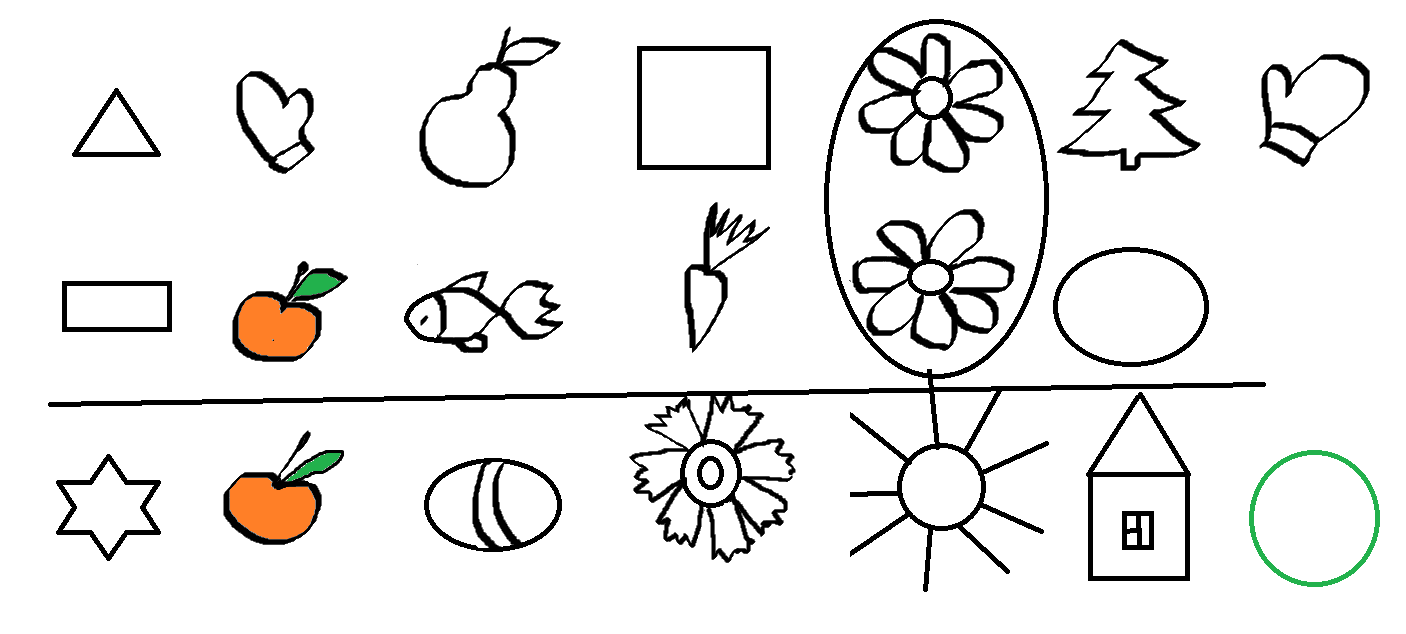 - Всё ли у Вас также?- Могут ли быть другие варианты?(Обращаем внимание, что геометрическая фигура на последней строке может быть любая и любого цвета, яблоки могут быть раскрашены по-разному, а пририсованная варежка должна быть на правую руку).- Если у Вашего соседа есть ошибки, объясните ему, что нужно исправить.  Исправьте те места в работе, которые вызвали у Вас затруднение.- Кто хочет сегодня провести такой диктант для своих родителей дома? Хорошо. Подойдите ко мне после урока, я Вам дам листочки с фигурами.-  Давайте поработаем со следующей иллюстрацией. Поставьте фишку на вторую слева доску забора.- Выберите два любых карандаша, поставьте на них фишки.- Кому это задание показалось лёгким? Кто хочет потренироваться ещё?Предлагается задание на листочках. На листочках работаем карандашами.- Найдите на рисунке пару ромашек, обведите их.- Каких предметов на рисунке ещё два (яблоки). Раскрасьте их.- Подчеркните строчку, на которой первая фигура слева – это прямоугольник.- Найдите строчку, на которой нет ни одной геометрической фигуры. Пририсуйте любую фигуру справа на этой же стоке.- Какая фигура изображена второй на верхней строчке?- Есть ли для неё пара? Пририсуйте на этой строке пару для этой фигуры.Проверяем работу. Обмениваемся листочками. Сверяем с образцом, предложенном учителем (на слайде).- Всё ли у Вас также?- Могут ли быть другие варианты?(Обращаем внимание, что геометрическая фигура на последней строке может быть любая и любого цвета, яблоки могут быть раскрашены по-разному, а пририсованная варежка должна быть на правую руку).- Если у Вашего соседа есть ошибки, объясните ему, что нужно исправить.  Исправьте те места в работе, которые вызвали у Вас затруднение.- Кто хочет сегодня провести такой диктант для своих родителей дома? Хорошо. Подойдите ко мне после урока, я Вам дам листочки с фигурами.-  Давайте поработаем со следующей иллюстрацией. Поставьте фишку на вторую слева доску забора.- Выберите два любых карандаша, поставьте на них фишки.- Кому это задание показалось лёгким? Кто хочет потренироваться ещё?Предлагается задание на листочках. На листочках работаем карандашами.- Найдите на рисунке пару ромашек, обведите их.- Каких предметов на рисунке ещё два (яблоки). Раскрасьте их.- Подчеркните строчку, на которой первая фигура слева – это прямоугольник.- Найдите строчку, на которой нет ни одной геометрической фигуры. Пририсуйте любую фигуру справа на этой же стоке.- Какая фигура изображена второй на верхней строчке?- Есть ли для неё пара? Пририсуйте на этой строке пару для этой фигуры.Проверяем работу. Обмениваемся листочками. Сверяем с образцом, предложенном учителем (на слайде).- Всё ли у Вас также?- Могут ли быть другие варианты?(Обращаем внимание, что геометрическая фигура на последней строке может быть любая и любого цвета, яблоки могут быть раскрашены по-разному, а пририсованная варежка должна быть на правую руку).- Если у Вашего соседа есть ошибки, объясните ему, что нужно исправить.  Исправьте те места в работе, которые вызвали у Вас затруднение.- Кто хочет сегодня провести такой диктант для своих родителей дома? Хорошо. Подойдите ко мне после урока, я Вам дам листочки с фигурами.-  Давайте поработаем со следующей иллюстрацией. Поставьте фишку на вторую слева доску забора.- Выберите два любых карандаша, поставьте на них фишки.- Кому это задание показалось лёгким? Кто хочет потренироваться ещё?Предлагается задание на листочках. На листочках работаем карандашами.- Найдите на рисунке пару ромашек, обведите их.- Каких предметов на рисунке ещё два (яблоки). Раскрасьте их.- Подчеркните строчку, на которой первая фигура слева – это прямоугольник.- Найдите строчку, на которой нет ни одной геометрической фигуры. Пририсуйте любую фигуру справа на этой же стоке.- Какая фигура изображена второй на верхней строчке?- Есть ли для неё пара? Пририсуйте на этой строке пару для этой фигуры.Проверяем работу. Обмениваемся листочками. Сверяем с образцом, предложенном учителем (на слайде).- Всё ли у Вас также?- Могут ли быть другие варианты?(Обращаем внимание, что геометрическая фигура на последней строке может быть любая и любого цвета, яблоки могут быть раскрашены по-разному, а пририсованная варежка должна быть на правую руку).- Если у Вашего соседа есть ошибки, объясните ему, что нужно исправить.  Исправьте те места в работе, которые вызвали у Вас затруднение.- Кто хочет сегодня провести такой диктант для своих родителей дома? Хорошо. Подойдите ко мне после урока, я Вам дам листочки с фигурами.-  Давайте поработаем со следующей иллюстрацией. Поставьте фишку на вторую слева доску забора.- Выберите два любых карандаша, поставьте на них фишки.- Кому это задание показалось лёгким? Кто хочет потренироваться ещё?Предлагается задание на листочках. На листочках работаем карандашами.- Найдите на рисунке пару ромашек, обведите их.- Каких предметов на рисунке ещё два (яблоки). Раскрасьте их.- Подчеркните строчку, на которой первая фигура слева – это прямоугольник.- Найдите строчку, на которой нет ни одной геометрической фигуры. Пририсуйте любую фигуру справа на этой же стоке.- Какая фигура изображена второй на верхней строчке?- Есть ли для неё пара? Пририсуйте на этой строке пару для этой фигуры.Проверяем работу. Обмениваемся листочками. Сверяем с образцом, предложенном учителем (на слайде).- Всё ли у Вас также?- Могут ли быть другие варианты?(Обращаем внимание, что геометрическая фигура на последней строке может быть любая и любого цвета, яблоки могут быть раскрашены по-разному, а пририсованная варежка должна быть на правую руку).- Если у Вашего соседа есть ошибки, объясните ему, что нужно исправить.  Исправьте те места в работе, которые вызвали у Вас затруднение.- Кто хочет сегодня провести такой диктант для своих родителей дома? Хорошо. Подойдите ко мне после урока, я Вам дам листочки с фигурами.-  Давайте поработаем со следующей иллюстрацией. Поставьте фишку на вторую слева доску забора.- Выберите два любых карандаша, поставьте на них фишки.- Кому это задание показалось лёгким? Кто хочет потренироваться ещё?Предлагается задание на листочках. На листочках работаем карандашами.- Найдите на рисунке пару ромашек, обведите их.- Каких предметов на рисунке ещё два (яблоки). Раскрасьте их.- Подчеркните строчку, на которой первая фигура слева – это прямоугольник.- Найдите строчку, на которой нет ни одной геометрической фигуры. Пририсуйте любую фигуру справа на этой же стоке.- Какая фигура изображена второй на верхней строчке?- Есть ли для неё пара? Пририсуйте на этой строке пару для этой фигуры.Проверяем работу. Обмениваемся листочками. Сверяем с образцом, предложенном учителем (на слайде).- Всё ли у Вас также?- Могут ли быть другие варианты?(Обращаем внимание, что геометрическая фигура на последней строке может быть любая и любого цвета, яблоки могут быть раскрашены по-разному, а пририсованная варежка должна быть на правую руку).- Если у Вашего соседа есть ошибки, объясните ему, что нужно исправить.  Исправьте те места в работе, которые вызвали у Вас затруднение.- Кто хочет сегодня провести такой диктант для своих родителей дома? Хорошо. Подойдите ко мне после урока, я Вам дам листочки с фигурами.Организует работу учащихся с заданием №6.Наблюдает за выполнением задания.Проводит самостоятельную работу, организует самостоятельное выполнение учащимися заданий.Организует взаимопроверку работ, показывает образец, напоминает о возможных различных вариантах выполнения заданий.Организует ситуацию взаимопомощи.Организует конструктивный диалог в парах.Организует рефлексию по результатам самостоятельной работы.Организует работу учащихся с заданием №6.Наблюдает за выполнением задания.Проводит самостоятельную работу, организует самостоятельное выполнение учащимися заданий.Организует взаимопроверку работ, показывает образец, напоминает о возможных различных вариантах выполнения заданий.Организует ситуацию взаимопомощи.Организует конструктивный диалог в парах.Организует рефлексию по результатам самостоятельной работы.Организует работу учащихся с заданием №6.Наблюдает за выполнением задания.Проводит самостоятельную работу, организует самостоятельное выполнение учащимися заданий.Организует взаимопроверку работ, показывает образец, напоминает о возможных различных вариантах выполнения заданий.Организует ситуацию взаимопомощи.Организует конструктивный диалог в парах.Организует рефлексию по результатам самостоятельной работы.Организует работу учащихся с заданием №6.Наблюдает за выполнением задания.Проводит самостоятельную работу, организует самостоятельное выполнение учащимися заданий.Организует взаимопроверку работ, показывает образец, напоминает о возможных различных вариантах выполнения заданий.Организует ситуацию взаимопомощи.Организует конструктивный диалог в парах.Организует рефлексию по результатам самостоятельной работы.Организует работу учащихся с заданием №6.Наблюдает за выполнением задания.Проводит самостоятельную работу, организует самостоятельное выполнение учащимися заданий.Организует взаимопроверку работ, показывает образец, напоминает о возможных различных вариантах выполнения заданий.Организует ситуацию взаимопомощи.Организует конструктивный диалог в парах.Организует рефлексию по результатам самостоятельной работы.Организует работу учащихся с заданием №6.Наблюдает за выполнением задания.Проводит самостоятельную работу, организует самостоятельное выполнение учащимися заданий.Организует взаимопроверку работ, показывает образец, напоминает о возможных различных вариантах выполнения заданий.Организует ситуацию взаимопомощи.Организует конструктивный диалог в парах.Организует рефлексию по результатам самостоятельной работы.Организует работу учащихся с заданием №6.Наблюдает за выполнением задания.Проводит самостоятельную работу, организует самостоятельное выполнение учащимися заданий.Организует взаимопроверку работ, показывает образец, напоминает о возможных различных вариантах выполнения заданий.Организует ситуацию взаимопомощи.Организует конструктивный диалог в парах.Организует рефлексию по результатам самостоятельной работы.Выполняют задания в учебнике с помощью фишек.Слушают задания учителя, самостоятельно выполняют их.Обмениваются работами, сверяют их с образцом, анализируют возможные варианты выполнения заданий.Берут листочки для родителей, если задания заинтересовали их.Выполняют задания в учебнике с помощью фишек.Слушают задания учителя, самостоятельно выполняют их.Обмениваются работами, сверяют их с образцом, анализируют возможные варианты выполнения заданий.Берут листочки для родителей, если задания заинтересовали их.Выполняют задания в учебнике с помощью фишек.Слушают задания учителя, самостоятельно выполняют их.Обмениваются работами, сверяют их с образцом, анализируют возможные варианты выполнения заданий.Берут листочки для родителей, если задания заинтересовали их.Выполняют задания в учебнике с помощью фишек.Слушают задания учителя, самостоятельно выполняют их.Обмениваются работами, сверяют их с образцом, анализируют возможные варианты выполнения заданий.Берут листочки для родителей, если задания заинтересовали их.Выполняют задания в учебнике с помощью фишек.Слушают задания учителя, самостоятельно выполняют их.Обмениваются работами, сверяют их с образцом, анализируют возможные варианты выполнения заданий.Берут листочки для родителей, если задания заинтересовали их.Планирование своей деятельности в соответствии с поставленной задачей.Осуществление сравнения и классификации по заданным критериям.Способность анализировать учебную ситуацию с точки зрения математических характеристик.Знаково-символическое моделирование.Учитывание правил в контроле способа выполнения заданий.Учитывание разных мнений.Умение договариваться с партнером, строить понятные для него высказывания.Умение вносить необходимые коррективы в действие на основе учета характера ошибок.Планирование своей деятельности в соответствии с поставленной задачей.Осуществление сравнения и классификации по заданным критериям.Способность анализировать учебную ситуацию с точки зрения математических характеристик.Знаково-символическое моделирование.Учитывание правил в контроле способа выполнения заданий.Учитывание разных мнений.Умение договариваться с партнером, строить понятные для него высказывания.Умение вносить необходимые коррективы в действие на основе учета характера ошибок.Этап: Рефлексия деятельности, подведение итогов.Этап: Рефлексия деятельности, подведение итогов.Этап: Рефлексия деятельности, подведение итогов.Этап: Рефлексия деятельности, подведение итогов.Этап: Рефлексия деятельности, подведение итогов.Этап: Рефлексия деятельности, подведение итогов.Этап: Рефлексия деятельности, подведение итогов.Этап: Рефлексия деятельности, подведение итогов.Этап: Рефлексия деятельности, подведение итогов.Этап: Рефлексия деятельности, подведение итогов.Этап: Рефлексия деятельности, подведение итогов.Этап: Рефлексия деятельности, подведение итогов.Этап: Рефлексия деятельности, подведение итогов.Этап: Рефлексия деятельности, подведение итогов.Этап: Рефлексия деятельности, подведение итогов.Этап: Рефлексия деятельности, подведение итогов.Этап: Рефлексия деятельности, подведение итогов.Этап: Рефлексия деятельности, подведение итогов.Этап: Рефлексия деятельности, подведение итогов.Этап: Рефлексия деятельности, подведение итогов.- Наш урок подходит к концу. Давайте вспомним, что сегодня делали на уроке. Продолжите предложения.На слайде написаны начала предложений:Сегодня я узнал  ……Теперь я могу…..Было трудно…..Меня удивило….(Дети выбирают сами любое предложений и заканчивают его).Покажите фишкой как вам работалось на уроке.(Красная фишка – мне было совсем непонятно;Желтая фишка -  мне надо повторить ещё разЗелёная фишка – всё было легко и просто).Спасибо! Урок окончен.- Наш урок подходит к концу. Давайте вспомним, что сегодня делали на уроке. Продолжите предложения.На слайде написаны начала предложений:Сегодня я узнал  ……Теперь я могу…..Было трудно…..Меня удивило….(Дети выбирают сами любое предложений и заканчивают его).Покажите фишкой как вам работалось на уроке.(Красная фишка – мне было совсем непонятно;Желтая фишка -  мне надо повторить ещё разЗелёная фишка – всё было легко и просто).Спасибо! Урок окончен.- Наш урок подходит к концу. Давайте вспомним, что сегодня делали на уроке. Продолжите предложения.На слайде написаны начала предложений:Сегодня я узнал  ……Теперь я могу…..Было трудно…..Меня удивило….(Дети выбирают сами любое предложений и заканчивают его).Покажите фишкой как вам работалось на уроке.(Красная фишка – мне было совсем непонятно;Желтая фишка -  мне надо повторить ещё разЗелёная фишка – всё было легко и просто).Спасибо! Урок окончен.- Наш урок подходит к концу. Давайте вспомним, что сегодня делали на уроке. Продолжите предложения.На слайде написаны начала предложений:Сегодня я узнал  ……Теперь я могу…..Было трудно…..Меня удивило….(Дети выбирают сами любое предложений и заканчивают его).Покажите фишкой как вам работалось на уроке.(Красная фишка – мне было совсем непонятно;Желтая фишка -  мне надо повторить ещё разЗелёная фишка – всё было легко и просто).Спасибо! Урок окончен.- Наш урок подходит к концу. Давайте вспомним, что сегодня делали на уроке. Продолжите предложения.На слайде написаны начала предложений:Сегодня я узнал  ……Теперь я могу…..Было трудно…..Меня удивило….(Дети выбирают сами любое предложений и заканчивают его).Покажите фишкой как вам работалось на уроке.(Красная фишка – мне было совсем непонятно;Желтая фишка -  мне надо повторить ещё разЗелёная фишка – всё было легко и просто).Спасибо! Урок окончен.- Наш урок подходит к концу. Давайте вспомним, что сегодня делали на уроке. Продолжите предложения.На слайде написаны начала предложений:Сегодня я узнал  ……Теперь я могу…..Было трудно…..Меня удивило….(Дети выбирают сами любое предложений и заканчивают его).Покажите фишкой как вам работалось на уроке.(Красная фишка – мне было совсем непонятно;Желтая фишка -  мне надо повторить ещё разЗелёная фишка – всё было легко и просто).Спасибо! Урок окончен.- Наш урок подходит к концу. Давайте вспомним, что сегодня делали на уроке. Продолжите предложения.На слайде написаны начала предложений:Сегодня я узнал  ……Теперь я могу…..Было трудно…..Меня удивило….(Дети выбирают сами любое предложений и заканчивают его).Покажите фишкой как вам работалось на уроке.(Красная фишка – мне было совсем непонятно;Желтая фишка -  мне надо повторить ещё разЗелёная фишка – всё было легко и просто).Спасибо! Урок окончен.Организует фиксацию нового содержания, изученного на уроке. Стимулирует высказывания ребят.Организует оценивание учащимися собственной деятельности на уроке.Организует фиксацию нового содержания, изученного на уроке. Стимулирует высказывания ребят.Организует оценивание учащимися собственной деятельности на уроке.Организует фиксацию нового содержания, изученного на уроке. Стимулирует высказывания ребят.Организует оценивание учащимися собственной деятельности на уроке.Организует фиксацию нового содержания, изученного на уроке. Стимулирует высказывания ребят.Организует оценивание учащимися собственной деятельности на уроке.Организует фиксацию нового содержания, изученного на уроке. Стимулирует высказывания ребят.Организует оценивание учащимися собственной деятельности на уроке.Организует фиксацию нового содержания, изученного на уроке. Стимулирует высказывания ребят.Организует оценивание учащимися собственной деятельности на уроке.Организует фиксацию нового содержания, изученного на уроке. Стимулирует высказывания ребят.Организует оценивание учащимися собственной деятельности на уроке.Продолжают предложения, написанные на слайде.Оценивают свою работу на уроке с помощью речевого высказывания и фишек.Продолжают предложения, написанные на слайде.Оценивают свою работу на уроке с помощью речевого высказывания и фишек.Продолжают предложения, написанные на слайде.Оценивают свою работу на уроке с помощью речевого высказывания и фишек.Продолжают предложения, написанные на слайде.Оценивают свою работу на уроке с помощью речевого высказывания и фишек.Продолжают предложения, написанные на слайде.Оценивают свою работу на уроке с помощью речевого высказывания и фишек.Построение речевого высказывания. Формулировка собственного мнения.Способность к самооценке на основе критерия успешности учебной деятельности.